ЧЕГЛАКОВСКАЯ СЕЛЬСКАЯ ДУМАНагорского района Кировской областитретьего созываР Е Ш Е Н И Еот 14.07.2017 № 17/5д. ЧеглакиОб утверждении Стратегии социально–экономического развития муниципального образования Чеглаковское сельское поселение Нагорского района Кировской области на 2017-2030 годыВ целях определения основных направлений социально-экономического развития муниципального образования, с учетом положений Федерального закона от 28.06.2014 № 172-ФЗ «О стратегическом планировании в Российской Федерации», руководствуясь статьей 35 Федерального закона от 06.10.2003 № 131-ФЗ 2 «Об общих принципах организации местного самоуправления в Российской Федерации», на основании Устава Чеглаковского сельского поселения, Чеглаковская сельская Дума РЕШИЛА:Утвердить Стратегию социально – экономического развития муниципального образования Чеглаковское сельское поселение Нагорского района Кировской области на 2017-2030 годы. Прилагается.Настоящее решение опубликовать в Информационном бюллетене Чеглаковского сельского поселения и разместить на официальном сайте Чеглаковского сельского поселения.Настоящее решение вступает в силу с момента опубликования.Глава Чеглаковскогосельского поселения                     					         Л.Н. КашинаУТВЕРЖДЕНАрешением Чеглаковской сельской Думыот 14.07.2017 № 17/5С Т Р А Т Е Г И ЯСОЦИАЛЬНО-ЭКОНОМИЧЕСКОГО РАЗВИТИЯМУНИЦИПАЛЬНОГО ОБРАЗОВАНИЯЧЕГЛАКОВСКОЕ СЕЛЬСКОЕ ПОСЕЛЕНИЕНАГОРСКОГО РАЙОНАКИРОВСКОЙ ОБЛАСТИ на 2017-2030 годыСОДЕРЖАНИЕ1.	Анализ текущей ситуации	1.1. Основные сведения о территории	1.2. Природные условия и  ресурсы           1.2.1.Климат           1.2.2.Геолого-геморфологические условия	     1.2.3. Почвенный покров	     1.2.4. Структура землепользования	     1.2.5. Водные ресурсы            1.2.6. Лесные ресурсы	     1.2.7. Минерально-сырьевые ресурсы           1.2.8.Особо охраняемые природные территории           1.2.9.Объекты культурного -наследия	1.3. Демографическая и миграционная ситуация	1.4. Административно-территориальное деление	1.5. Инфраструктура	     1.5.1. Дорожная сеть	     1.5.2. Улично-дорожная сеть	     1.5.3. Жилищно-коммунальное хозяйство	1.6. Экономика сельского поселения		     1.6.1. Промышленность	     1.6.2. Сельское хозяйство	     1.6.3. Малое предпринимательство	     1.6.4.Прочие объекты сервиса и  торговли	1.7. Социальная сфера	     1.8.1.Образование                1.8.2. Здравоохранение	     1.8.3. Физическая культура и спорт	     1.8.4. Культура	1.9. Уровень и качество жизни населения		     1.9.1. Доходы населения	     1.9.2. Характеристика уровня жизни населения	     1.9.3. Экологическая обстановка	1.10. Состояние бюджета2.	Основные проблемы социально-экономического развития Нагорского района.3.	Стратегический (SWOT) анализ4.	Цели, задачи Стратегии5.	Цели и задачи органов местного самоуправления по реализации Стратегии	5.1. Гражданская и социальная активность	5.2. Молодежная политика	5.3. Развитие малого предпринимательства	5.4. Инвестиционная политика	5.5. Бюджетная политика	5.6. Политика в области трудовых отношений	5.7. Развитие потребительского рынка6.	Целевые индикаторы Стратегии7.	Прогноз целевых показателей Стратегии1.Анализ текущей ситуации1.1.Основные сведения о территорииЭкономико-географическое положение – один из важнейших факторов, определяющих перспективы развития территорий Чеглаковского сельского поселения.Чеглаковское сельское поселение входит в состав Нагорского муниципального района Кировской области и  занимает  его юго-западную часть. Сельское поселение граничит с муниципальными образованиями: Метелевским,  Синегорским, Мулинским сельскими поселениями Нагорского района, Нагорским городским поселением, Поломским и Всехсвятским сельскими поселениями Белохолуницкого района, Озерницким и Сухоборским сельскими поселениями Слободского района. Территория Чеглаковского сельского поселения занимает  земель.В соответствии с Законом Кировской области от 04 декабря 2007г. №203-ЗО (ред. от 03.10.2011г.) «О реестре административно-территориальных единиц и населенных пунктов Кировской области» в состав Чеглаковского сельского поселения входят следующие  населенные пункты: д. Чеглаки -  административный центр поселения, д. Аникинцы, д. Вагули, д. Волчата,  д. Гасники, д. Гогли, д. Двоеглазовцы, д. Драчки,  с. Заево, д. Коберцы,  д. Кошулино, д. Кыши, д. Лазаренки,  д. Лыжана, д. Малыгинцы, д. Мизонинцы, д. Микшата, д. Москвята, с. Николаево, пос. Новостройка, д. Носковы, д. Плетни, д. Рыбаки, д. Семинцы, пос. Симоновка, д. Слобода, д. Сосновка, д. Сырчины, д. Труфакинцы, д. Чекмари, д. Шевырталово, д. Шестеперы, д. Шулаки, д. Шуплецы.По территории поселения с востока  на юго-запад  проходит  автомобильная дорога регионального значения «Нагорск-Слободской». Историческая справка  Муниципальное образование Чеглаковское сельское поселение Нагорского района образовалось  1 января 2006 года из трех сельских округов, на основании Распоряжения № 340-р от 15.11.2005 года администрации района « О мерах по реализации Федерального закона от 06.10.2003 № 131-ФЗ «Об общих принципах организации местного самоуправления в Российской Федерации»», Кошулинского с/о с центром д.Кошулино, Николаевского с/о с центром с.Николаево и Нагорского с/о. 1 марта 2009 года на территориях Заевского сельского поселения и Чеглаковского сельского поселения состоялось голосование по вопросам объединения Заевского сельского поселения и Чеглаковского сельского поселения в Чеглаковское сельское поселение. Население Заевского и Чеглаковского сельских поселений проголосовало положительно за объединение поселений. Административным центром сельского поселения является деревня Чеглаки. Население Чеглаковского сельского поселения занято практически во всех видах производственной деятельности Нагорского района: это сельское хозяйство, лесная промышленность, переработка древесины и торговля.    Рис. 1 Карта границ  поселения и существующих населенных пунктов, входящих в состав поселения.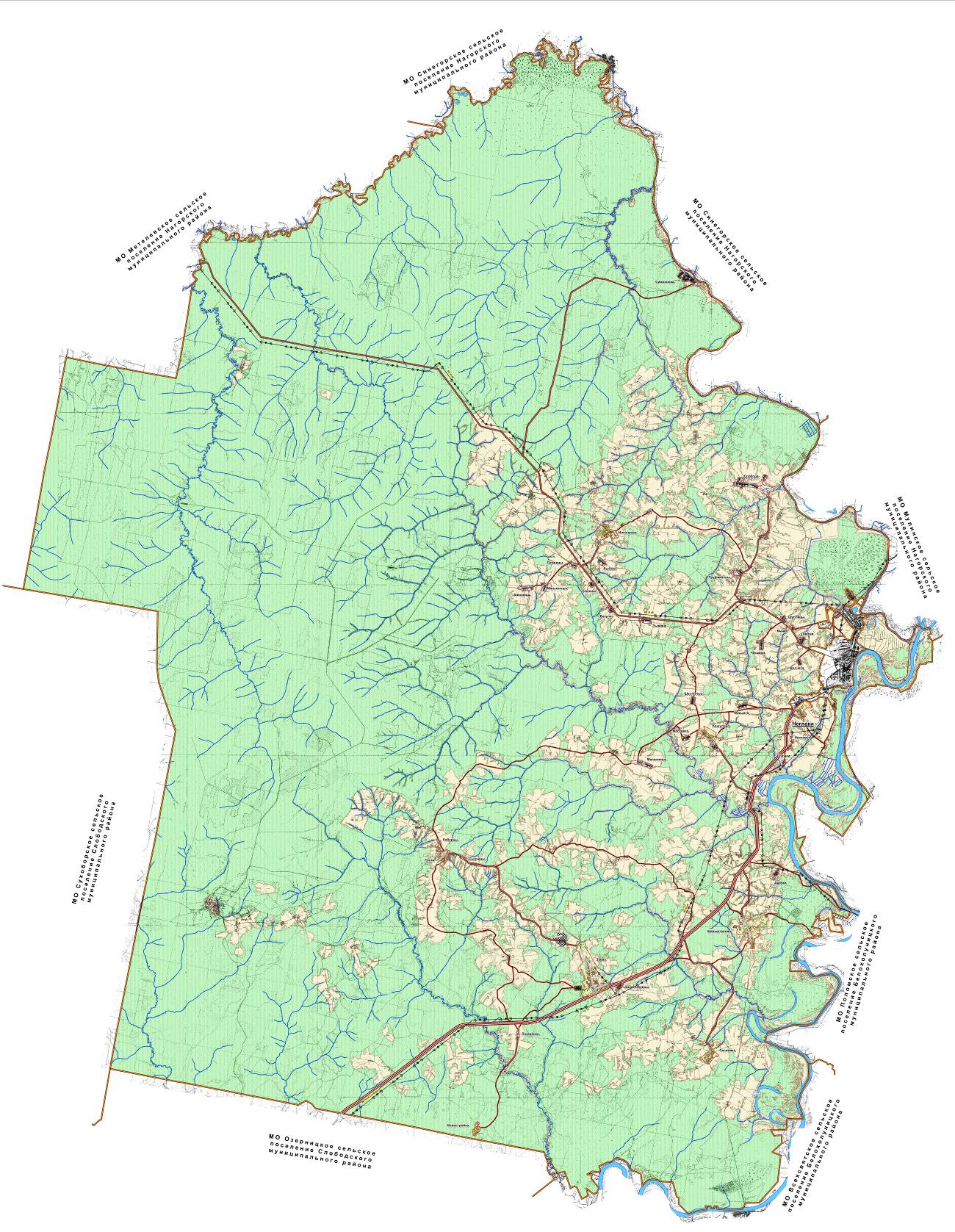 1.2.Природные условия и ресурсы1.2.1.КлиматКлимат территории Чеглаковского сельского поселения умеренно-континентальный с холодной многоснежной продолжительной зимой, умеренно-теплым коротким летом, с устойчивой по температуре и осадкам в течение года погодой. Зима в поселении длится 160 дней. Оттаивание почвы начинается в апреле и уже во второй декаде мая в почве устанавливаются положительные температуры. Средняя температура почвы на 20-ти сантиметровой глубине в мае равна 9-11о, в июле 18-20о и в сентябре 10-12о.Весенние заморозки воздуха заканчиваются в конце мая, а осенью начинаются в начале августа, а наиболее же часто они повторяются во второй и третьей декаде сентября. Дата первого заморозка средняя - 19 ноября, дата последнего заморозка - 22 мая, продолжительность безморозного периода - 119 дней. Годовое количество выпадающих осадков , однако, по годам выпадение осадков бывает неравномерным. Больше всего их приходится на летнее время. Летом бывают осадки в виде коротких дождей, а весной и осенью – в виде затяжных дождей. Зимой осадки выпадают в виде снега, высота покрова которого зависит от рельефа местности. На повышенных безлесных участках снега меньше. Коэффициент увлажнения (осадки, деленные на испаряемость) в Нагорском районе равен 1,4.Зима умеренно холодная и умеренно снежная. Средняя температура наиболее холодного месяца (января 14-15С0). Устойчивый снежный покров устанавливается на полях в середине декабря и уходит в середине апреля. Средняя продолжительность снеготаяния составляет 16 суток. Продолжительность залегания снежного покрова составляет в среднем 155-160 дней. Средняя максимальная высота снежного покрова перед началом снеготаяния достигает на возвышенных местах – , в ровных местах 50-.Вегетационный период обычно начинается с середины апреля.  В это время вторжения арктического воздуха особенно опасны. В мае возвраты холодов бывают часто, возможны интенсивные продолжительные похолодания, сопровождающиеся понижением температуры воздуха до 5-60С. Средняя продолжительность лета составляет 120-130 дней. Продолжительность вегетационного периода составляет 157-160 дней, период активного роста сельскохозяйственных культур равен 116-120 дней, что превышает фактическую длину вегетационного периода на 20-30 дней. Месячный ход метеорологических параметров1.2.2.Геолого-геоморфологические условия Территория поселения расположена на возвышенном водораздельном пространстве рек Вятки и Кобры, в зоне Северного Увала. Это крупная обращенная морфоструктура (возвышенность - синеклиза), сложенная мощной толщей мезозойских отложений, подстилаемых осадками верхней перми. Северные Увалы выделяются в виде отдельных куполообразных возвышенных участков, разделенных долинами рек.Поверхность поселения часто пересечена реками, оврагами, балками и лощинами, подвергнута на склонах значительному смыву и местами размыву почв. Главной формой рельефа, возникшего в результате водной эрозии, являются многочисленные речные долины, рассекающие поверхность области. Долины р. Вятки и ее притоков, асимметричны. Правые берега, как правило, крутые, а левые – пологие. Объясняется это вращением земли, вследствие чего вода в реке прижимается а правому берегу, подмывает его и поддерживает крутым.Ведущая роль в формировании крупных черт рельефа принадлежит тектонике. Наиболее обширные возвышенности и низменности были заложены в позднем палеозое и мезозое.1.2.3.Почвенный покровСвоеобразие почвенного покрова Чеглаковского сельского поселения определяется особенностями климата, рельефа, четвертичных пород, растительного покрова.Подзолистые почвы - это основные почвы  Чеглаковского сельского поселения.  Большинство этих почв встречается на боровых надпойменных террасах и в пониженных равнинных местах, имеет легкий песчаный и супесчаный механический состав.Почвы имеют низкое или среднее содержание гумуса. Сильнокислую и кислую реакцию, бедны элементами «триады плодородия», т.е. азотом, фосфором и калием. Особенно малопродуктивны почвы легкого механического состава. Водный режим этих почв промывной. Он стимулирует вынос питательных элементов из материнских пород. На бедных породах поселяется неприхотливая хвойно-мелколиственная древесная растительность с мохово-лишайниковым напочвенным покровом. Основным источником органических веществ почв является малозольный напочвенный спад, образующий горизонт лесной подстилки или, иначе органогенный горизонт (Ао). Лесная подстилка мощностью до 3- и более, состоящая из хвои, стеблей мхов и т.п., является «инкубатором» органических кислот. Фильтруясь в нисходящем направлении, они оподзоливают минеральную толщу профиля. Под слоем подстилки образуется подзолистый горизонт А2 мощностью от несколько сантиметров до 30- с характерной белесой окраской, обязанной наличию устойчивого к разрушению минерала кварца. Дерновой процесс в этих почвах играет подчиненную роль, поэтому горизонт А1 имеет небольшие размеры. В подзолистых почвах он не превышает , в дерново-подзолистых увеличивается до 10-, реже более. Вещества, вымываемые из системы горизонтов А(Ао, А1, А2), частично осаждаются ниже в горизонте вмывания (В). Он простирается вглубь до 1-. где переходит в материнскую породу (горизонт С).Почва – основной предмет труда и главное средство производства в сельском хозяйстве. За последние годы содержание гумуса в почве значительно упало. И без того малогумусные вятские почвы теряют бесценное «черное золото», которое они копили на протяжении многих столетий. Утрата перегноя влечет за собой ухудшение физического облика, водно-воздушного режима, пищевого рациона культурных растений.1.2.4.Структура землепользованияПлощадь Чеглаковского сельского поселения 195065 га земель. Структура земельного фонда отражена в таблице.Таблица. Площадь и процентное соотношение категорий земель в     Чеглаковском сельском поселении1.2.5.Водные ресурсыЧеглаковское сельское поселение располагает значительными водными ресурсами.  По территории поселения протекают реки:  Вятка, Кобра, Федоровка,  Вобловица, Полуденная, Лочег, Быстрец, Повечерная, Выдрица, Сордук, Простойка, Мал. Сордук, Симоновка, Чушминовка, Поповка, Ср. Симоновка, Бол. Мышья, Ефановка, Орловица, Тюлег, Озерница, Боровица, Ичатка и другие мелкие реки. Основной рекой является р. Вятка.Реки сельского поселения относятся к бассейну реки Волга и относятся к типу равнинных рек.  Водность рек в значительной степени зависит от характера их питания. Реки питаются снеговыми, дождевыми и грунтовыми водами. Дожди влияют на речной сток летом и осенью, вызывая кратковременный и сравнительно невысокий подъем воды. Зимой, когда реки покрываются льдом и поверхностный сток отсутствует, грунтовые воды являются единственным источником питания. Они поддерживают течение воды в реке и летом.  Водоёмы поселения пригодны для рыборазведения. Есть все условия для занятия рыбоводством.                                                                   р. ВяткаРека Вятка очень извилистая, несколько раз меняет свое направление. Расстояние от истока до устья по прямой составляет . Коэффициент извилистости сравнительно высокий – 4,15. Наличие изгибов связано с особенностями рельефа, с различным временем образования отдельных участков долин и с геологическим строением территории, по которой она прокладывает свой путь. Почти на всем протяжении долина Вятки имеет несколько террас (пойменная и две надпойменные). При этом ее долина асимметрична – количество террас справа и слева от русла реки неодинаковое. Коренные берега Вятки прорезаны оврагами и осложнены оползнями. Грунты дна состоят главным образом из мелко-и средне зернистых песков с примесью небольшого количества гравия, ила, глины. Небольшие уклоны и скорости течения способствуют образованию перекатов, отмелей, песчаных кос и островов. На некоторых участках реки на 3- приходится один перекат. У д. Чеглаки в меженный период ширина реки 100-, глубина  и скорость течения 0,4-0,5 м/сек. Уклон водной поверхности – 0,0003. По химическому составу воды р. Вятка относятся к водам гидрокарбонатного класса с преобладанием НСО3.                                                                      р. КобраРека Кобра берет начало в Северных Увалах в Республике Коми. Большая часть бассейна находится в Нагорском районе, впадает в Вятку справа на  от устья. У р. Кобра широкая долина с широкой поймой в нижнем течении. В левобережной части среднего течения много болот. Высота берегов не превышает . Ширина русла в верховье не более . в среднем течении – 30-40 и в нижнем – 80-. Как типичная равнинная лесная река, Кобра имеет слабый уклон и медленное извилистое течение. На плесах падение реки (разность высот поверхности воды) в межень составляет в среднем 2- на , возрастая на перекатах до 10-.1.2.6.Лесные ресурсыНа территории Чеглаковского сельского поселения располагаются Николаевское, Симановское, Заевское участковые лесничества, Николаевское и Шевырталовское сельские участковые лесничества  Нагорского  лесничества Кировской области, относящееся к Таежной  лесорастительной зоне Южно-таежного района европейской части РФ.Растительность представлена еловыми лесами с небольшой примесью пихты на повышенных участках рельефа и сосны на бедных почвах. В пониженных участках в древостое примешивается береза и осина. Преобладающими типами леса в данной подзоне являются ельники сфагновые и ельники долгомошниковые.В поймах рек встречаются заросли кустарников: ивняки, шиповник иглистый и коричневый, а также участки лесной растительности, где в древесном ярусе растут ольха серая, береза, осина, ель и сосна.В лесах обитают лось, медведь, кабан, волк, рысь, белка, куница, бобр, норка, глухарь, тетерев, рябчик, в небольшом количестве водоплавающая дичь. На территории поселения леса Нагорского лесничества по целевому назначению и категориям защитности  делятся на:1) защитные:2) эксплуатационные леса.1.2.7.Минерально-сырьевые ресурсыМинерально-сырьевая база Чеглаковского сельского поселения представлена месторождениями:- песчано-гравийные смеси;- глины;- карбонатные породы для известняковой муки;- минеральные краски;- торфяные месторождения;- грунты для строительства дорог.Наиболее распространенным на территории поселения среди ископаемых является торф, образовавшийся на верховых болотах. Торф может использоваться в качестве удобрений, а также в качестве топлива. Торф образовался в послеледниковое время. Он состоит из остатков растений: мхов, осок, полукустарничков. Стебли и листья растений при слабом доступе кислорода постепенно разлагаются. Чем сильнее разложился торф, тем он темнее. Торф подразделяется на три основных вида: верховой – светло-бурого или желтого цвета, слаборазложившийся, содержит мало золы, хорошо горит и дает много тепла; переходный – бурый, средней степени разложения, меньше пригоден для топлива; низинный – темно-бурый, почти черный, горит плохо, содержит много минеральных веществ. При химической переработке он дает различные ценные вещества. Черный низинный торф – прекрасное удобрение.Таблица.  Каталог торфяных месторождений Чеглаковского сельского поселения Нагорского  района.Таблица. Краткая характеристика балансовых месторождений Чеглаковского сельского поселения Нагорского  района.1.2.8.Особо охраняемые природные территорииНа территории Чеглаковского сельского поселения расположены 2 объекта особо охраняемых природных территорий регионального значения:- геологическое обнажение нижнетриасовых пород у д. Терюхан;- геологическое обнажение триасовых пород у п. Окунево.Геологическое обнажение нижнетриасовых пород у д. Терюхан:В береговом обрыве обнажаются пески, песчаники, конгломераты с галькой и обломками мергелистых глин, мергеля, песчаника, кремня, связанных известково-песчанистым цементом. В конгломератах были найдены многочисленные остатки костей земноводных из группы стегоцефалов. Общая площадь памятника природы составляет . Установленный природоохранный режим оопт: не допускается выпас и прогон скота по склону и верхней кромке коренного берега, выемка грунта, добыча полезных ископаемых, возведение любого рода построек и сооружений, захламление. Значение ООПТ - сохранение обнажения нижнетриасовых пород с научно-познавательной целью. Геологическое обнажение триасовых пород у п. Окунево:Государственный памятник природы расположен на правом берегу реки Федоровка в 2-х километрах ниже деревни Окунево. Памятник представляет собой геологическое обнажение триасовых пород. Общая площадь памятника природы составляет .Установленный природоохранный режим оопт: не допускать выемки грунта, добычи полезных ископаемых, захламления, строительства любого рода построек, выпаса и прогона скота. Значение ООПТ - сохранение геологического обнажения триасовых пород с научно-познавательной целью.Перечень участков, перспективных для создания ООПТ:- озеро «Слиньково»;- болотный комплекс «Чистое».1.2.9. Объекты культурного наследияСогласно Федеральному закону «Об объектах культурного наследия (памятниках истории и культуры) народов Российской Федерации» №73-ФЗ от 25.06.2002 (с изменениями на 23 июля 2010г.) к объектам культурного наследия (памятникам истории и культуры) народов РФ относятся объекты недвижимого имущества со связанными с ними произведениями живописи, скульптуры, декоративно-прикладного искусства, объектами науки и техники и иными предметами материальной культуры, возникшие в результате исторических событий, представляющие собой ценность с точки зрения истории, археологии, архитектуры, градостроительства, искусства, науки и техники, эстетики, этнологии или антропологии, социальной культуры и являющиеся свидетельством эпох и цивилизаций, подлинными источниками информации о зарождении и развитии культуры. Земельным  кодексом РФ земли объектов культурного наследия отнесены к землям особо охраняемых территорий и объектов (территории историко-культурного назначения) и должны использоваться в особом режиме. Любая деятельность, не соответствующая установленному режиму, законом не допускается.  Использование земельных участков, не отнесенных к землям историко-культурного назначения и расположенных в указанных зонах охраны, определяется правилами землепользования и застройки в соответствии с требованиями охраны памятников истории и культуры.На территории Чеглаковского сельского поселения расположены 2 объекта культурного наследия:Памятники архитектуры: Успенская церковь с. Николаево, 1898 год, регионального значения;Успенская церковь с. Заево, 1829 год.1.3.Демографическая и миграционная ситуацияВажнейшими социально-экономическими показателями формирования градостроительной системы любого уровня являются  динамика  численности населения, его  возрастная структура.  Наряду с природной, экономической и экологической составляющими  они выступают в качестве основного фактора, влияющего на сбалансированное и устойчивое развитие территории поселения. Возрастной, половой и национальный составы населения во многом определяют перспективы и проблемы рынка труда, а значит, и трудовой потенциал той или иной территории.Сведения об общей численности населения и его возрастном составе приведены по постоянному населению, к которому относятся лица, постоянно проживающие на территории Чеглаковского сельского поселения, включая временно отсутствующих.Динамику изменения численности населения Чеглаковского сельского поселения по годам можно проследить по таблице:Анализируя исследуемый период с 2010 по 2015 год можно сказать, что численность населения, в целом, по Чеглаковскому сельскому поселению уменьшилась по отношению к 2010 году на 16,3 %, что составляет 256 человек. Таблица .  Занятость населения Чеглаковского сельского поселения по видам деятельности.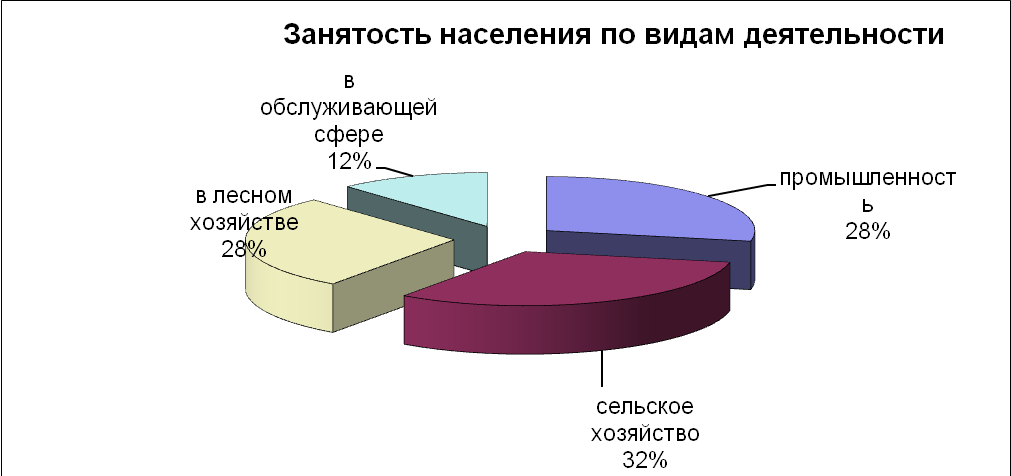             На 1 января 2016 года численность населения Чеглаковского сельского поселения составляет 1313 человек, плотность населения по сельскому поселению составляет 0,68 чел/км2, это меньше, чем средняя плотность населения по Кировской области - 11,1 чел/км2. По данным на начало 2016 г. дети до 18 лет занимают в структуре населения порядка 13,5%, трудоспособное население – 58,5%, нетрудоспособное население – 28%. Показатель  численности трудоспособного населения по отношению к 2010 году уменьшился на 184 человека, что составляет 19,3 %, показатель  численности старше трудоспособного населения уменьшился на 11 человек и составляет 2,9 %,  детей до 18 лет уменьшилось на 61 человек по сравнению с 2010 годом, что составляет 25,6 %. 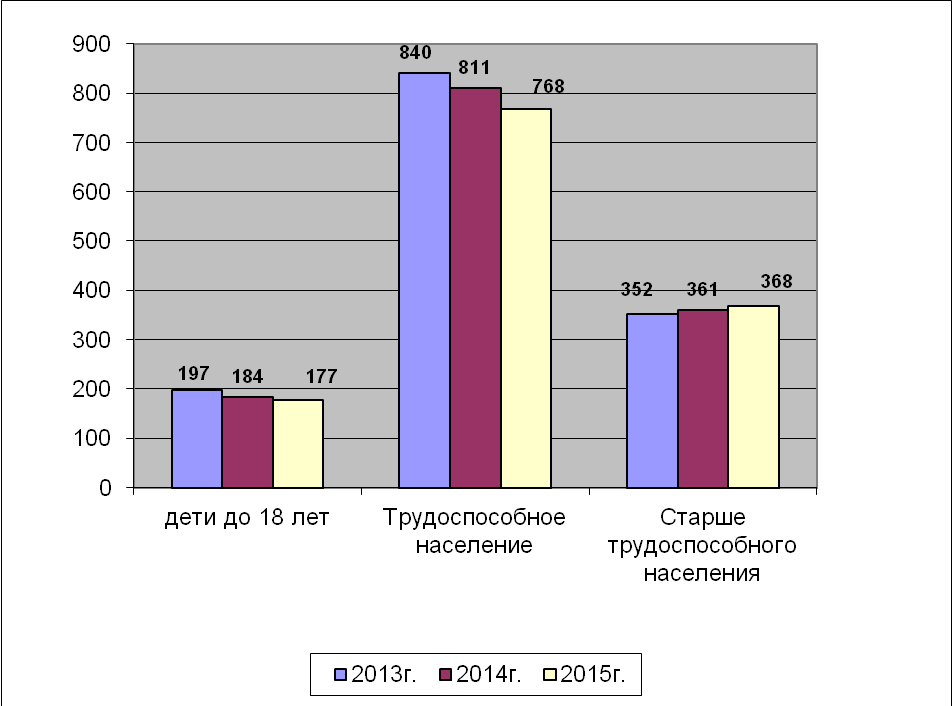 Основная часть населения (24,3 %) проживает в д. Шевырталово с численностью жителей   319  человек, в с. Заево проживает  301 человек, что составляет   22,9 % населения, в д. Чеглаки проживает 186 человек и составляет 14,2 % населения, в п. Новостройка проживает 99 человек, что составляет 7,5 %, в д. Кошулино проживает 97 человек, это 7,4 % населения, в остальных населенных пунктах проживает 23,7 % населения Чеглаковского  сельского поселения.  В рассматриваемый период (2010-2015 гг) наблюдается снижение показателя рождаемости. В 2010 году родилось 10 детей, а к  2015 году число родившихся детей уменьшилось на 5 человек. В целом демографическая ситуация в поселении подчиняется общероссийской тенденции (показатель смертности превышает показатель  рождаемости). Воспроизводство населения, как процесс замещения поколений, является определяющим фактором изменения динамики численности населения. Коэффициент смертности по отношению к численности в поселении за данный период снизился с 1,9 % в 2010 году до 1,67% в 2015 году. Миграционные процессы в Чеглаковском сельском поселении в последние годы характеризуются уменьшением общего показателя миграции населения. Максимальное значение показателя прироста зарегистрировано в 2013 году и составило 30 человек. Численность миграции населения, выбывшего из сельского поселения уменьшилась по отношению к 2010 году на 10 человек, максимальное значение показателя убыли населения зарегистрировано в 2011году и составило 92 человека.Миграционный прирост оказывает определенное влияние на процесс воспроизводства населения, следовательно, и на воспроизводство трудовых ресурсов. Трудовые ресурсыДля анализа возрастной структуры населения необходимо дать некоторые пояснения о распределении населения по возрасту:- к населению моложе трудоспособного возраста отнесены дети и подростки в возрасте до 18 лет;- к населению трудоспособного возраста отнесены мужчины в возрасте 18-59 лет, женщины в возрасте 18-54 года;- к населению старше трудоспособного возраста отнесены мужчины 60 лет и старше, женщины 55 лет и старше.Основную возрастную группу трудовых ресурсов Чеглаковского сельского поселения составляет население в трудоспособном возрасте. Доля населения трудоспособного возраста  составляет 58,5 % от общей численности населения. Дополнительным резервом трудовых ресурсов являются пенсионеры по возрасту, продолжающие трудовую деятельность. Главной целью, проводимой в сельском поселении, политики на рынке труда является  создание всех условий для организации новых предприятий и развитии имеющихся, для эффективной занятости населения, предоставление гражданам работы на территории поселения, позволяющей обеспечивать более высокий жизненный уровень, и, как следствие, снижение социальной напряженности в сельском поселении.1.4.Административно-территориальное деление1.4.1.Административные границы МО Чеглаковское сельское поселениеВступивший в законную силу Закон Кировской области «Об установлении границ муниципальных образований Кировской области и наделении их статусом муниципального района, сельского округа, сельского поселения» от 07.12.2004 г. № 284-ЗО определил границы Чеглаковского сельского поселения и его статус.Чеглаковское сельское поселение расположено в юго-западной  части Нагорского района Кировской области. Административный центр муниципального образования д. Чеглаки.Существующая граница представлена на карте границ поселения и существующих населенных пунктов генерального плана.По границе с МО Синегорское сельское поселение Нагорского района:Граница с Синегорским сельским поселением проходит по среднему течению реки Федоровка, затем по среднему течению Кобра до места впадения реки Масляная в реку Кобра.По границе с МО Мулинское сельское поселение Нагорского района:Граница с Мулинским сельским поселением проходит по среднему течению реки Кобра до места впадения реки Кобра в реку Вятка, по среднему течению реки Вятка, по прямым линиям, последовательно соединяющим закоординированные точки от среднего течения реки Вятка до закоординированной точки, расположенной в   восточнее левого берега реки Вятка, определенного согласно направления среднего течения реки.По границе с МО Поломское сельское поселение Белохолуницкого района:Граница с Поломским сельским поселением проходит по западной границе 1, 4 кварталов Поломского участкового лесничества Дубровского лесничества до пересечения с левым берегом реки Вятка,  по левому берегу реки Вятка, определенного согласно направления среднего течения реки, По западной границе 4, 3, 7, 16, 24, 32, 31 кварталов Поломского участкового лесничества Дубровского лесничества до северо-восточной оконечности 31 квартала Поломского участкового лесничества Дубровского лесничества, по северной границе 31, 30 кварталов Поломского участкового лесничества Дубровского лесничества до пересечения с левым берегом реки Вятка,  по левому берегу реки Вятка, определенного согласно направления среднего течения реки,  по северо-западной границе 30 квартала Поломского участкового лесничества Дубровского лесничества до пересечения с левым берегом реки Вятка, по прямой от левого берега реки Вятка до среднего течения реки Вятка, по среднему течению реки Вятка,  по межнику между закоординированными точками, до пересечения с озером Самцилово, по правому берегу озера Самцилово, по прямой между закоординированными  точками до пересечения с восточной границей квартала 217 Заевского участкового лесничества Нагорского лесничества,  по  восточной границе квартала 217 Заевского участкового лесничества Нагорского лесничества, по прямым линиям, последовательно соединиящим закоординированные в натуре точки,  по прямым линиям, последовательно соединиящим закоординированные  точки, по среднему течению реки Вятка,  по прямым линиям, последовательно соединиящим закоординированные  точки до пересечения с восточной границей квартала 219 Заевского участкового лесничества Нагорского лесничества,  по восточной границе квартала 219 Заевского участкового лесничества Нагорского лесничества,  по прямым линиям, последовательно соединиящим закоординированные  точки до среднего течения реки Вятка, по среднему течению реки Вятка,  по прямой до среднего течения реки Вятка,  по среднему течению реки Вятка.По границе с МО Всехсвятское сельское поселение Белохолуницкого района:Граница с Всехсвятским сельским поселением проходит по среднему течению реки Вятка, по прямой до пересечения с  восточной границей квартала 38 Заевского участкового лесничества Нагорского лесничества, по восточной границе кварталов 38, 239, 245 Заевского участкового лесничества Нагорского лесничества до точки поворота квартала 245 Заевского участкового лесничества Нагорского лесничества, по юго-восточной границе квартала 245 Заевского участкового лесничества Нагорского лесничества до пересечения с правым берегом реки Вятка,  по прямой от правого берега реки Вятка до среднего течения реки Вятка, по среднему течению реки Вятка до пересечения с южной границей квартала 245 Заевского участкового лесничества Нагорского лесничества, по южной границе квартала 245 Заевского участкового лесничества Нагорского лесничества до пересечения с правым берегом реки Вятка,  по среднему течению реки Вятка до пересечения с  южной границе квартала 244 Заевского участкового лесничества Нагорского лесничества, по южной границе квартала 244 Заевского участкового лесничества Нагорского лесничества до пересечения с рекой Вятка, по среднему течению реки Вятка до пересечения с южной границей квартала 244 Заевского участкового лесничества Нагорского лесничества, по южной границе кварталов 244, 243 Заевского участкового лесничества Нагорского лесничества  до пересечения с правым берегом реки Вятка, по правому берегу реки Вятка, по прямым линиям, последовательно соединиящим закоординированные  точки до пересечения с озером Савинково, по середине озера Савинково до пересечения с  южной границей квартала 242  Заевского участкового лесничества Нагорского лесхоза,  по южной границе кварталов 242, 241, 246  Заевского участкового лесничества Нагорского лесничества до точки поворота квартала 246 Заевского участкового лесничества Нагорского лесничества.По границе с МО Озерницкое сельское поселение Слободского района:Граница с Озерницким сельским поселением проходит по юго-западной границе квартала  246 Заевского участкового лесничества Нагорского лесничества до северной оконечности квартала 246 Заевского участкового лесничества Нагорского лесничества, по середине просеки между 199, 198, 197, 196, 195, 194, 193, 192, 191, 190, 189, 188, 187 кварталами Заевского участкового лесничества Нагорского лесничества и 21, 20, 19, 18, 17, 16, 15, 14, 13, 12, 11, 10 кварталами Озерницкого участкового лесничества Слободского лесничества до северо-западной оконечности 10 квартала Озерницкого участкового лесничества Слободского лесничества, по южной границе 187 квартала Заевского участкового лесничества Нагорского лесничества до середины просеки между 187 кварталом Заевского участкового лесничества Нагорского лесничества и 9 кварталом Озерницкого участкового лесничества Слободского лесничества, по середине просеки между 187, 186, 185, 184, 183, 182, 181, 180, 179, 178, 177 кварталами Заевского участкового лесничества Нагорского лесничества и 9, 8, 7, 6, 5, 4, 3, 2, 1 кварталами Озерницкого участкового лесничества Слободского лесничества до середины просеки между 177 кварталом Заевского участкового лесничества Нагорского лесничества и 178 кварталом Казанского участкового лесничества Слободского лесничества.По границе с МО Сухоборское сельское поселение Слободского района:Граница с Сухоборским сельским поселением проходит по середине просеки между 177, 158, 139, 121, 109, 96, 85, 71, 61, 47, 31 кварталами Заевского участкового лесничества Нагорского лесничества, 117, 115 кварталами Николаевского участкового лесничества Нагорского лесничества и 178, 168, 156, 138, 122, 107, 91, 76, 61, 44, 27, 12, 208 кварталами Казанского участкового лесничества Слободского лесничества до северо-восточной оконечности 208 квартала Казанского участкового лесничества Слободского лесничества, по середине просеки между 115, 102, 101, 100 кварталами  Николаевского участкового лесничества Нагорского лесничества и 208, 207, 206, 205 кварталами Казанского участкового лесничества Слободского лесничества до середины просеки между 100 кварталом Николаевского участкового лесничества Нагорского лесничества и  159 кварталом Федоровского участкового лесничества Нагорского лесничества.По границе с МО Метелевское сельское поселение Нагорского района:Граница с Метелевским сельским поселением проходит по середине просеки между 100, 87, 72, 60, 49, 34 кварталами Николаевского участкового лесничества Нагорского лесничества и  159, 154, 149, 144, 139 кварталами Федоровского участкового лесничества Нагорского лесничества до середины просеки между  34 кварталом  Николаевского участкового лесничества Нагорского лесничества и 127 кварталом Федоровского участкового лесничества, по середине просеки между 34, 35, 36 кварталами  Николаевского участкового лесничества Нагорского лесничества и   127, 128, 129 кварталами Федоровского участкового лесничества Нагорского лесничества до середины просеки между  37 кварталом  Николаевского участкового лесничества Нагорского лесничества и  129 кварталом Федоровского участкового лесничества, по середине просеки между 37, 29, 24 кварталами  Николаевского участкового лесничества Нагорского лесничества и  129, 119 кварталами  Федоровского участкового лесничества Нагорского лесничества до пересечения с рекой Федоровка, по среднему течению реки Федоровка.По границе с МО Синегорское сельское поселение Нагорского района:Граница с Синегорским сельским поселением проходит по среднему течению реки Федоровка.По границе с МО Нагорское городское поселение Нагорского района:Граница с Нагорским городским поселением проходит по контуру огородов до проезда, по проезду до северной стороны полосы отвода автомобильной дороги пгт Нагорск – с. Синегорье, по северной стороне полосы отвода автомобильной дороги пгт Нагорск – с. Синегорье, по прямой  до правого берега реки  Кобра, по правому берегу реки Кобра, по прямой до южной стороны полосы отвода автомобильной дороги пгт Нагорск – с. Синегорье, по южной стороне полосы отвода автомобильной дороги пгт Нагорск – с. Синегорье до затона, по затону до перпендикуляра, по перпендикуляру до правого берега реки Кобра, по правому берегу реки  Кобра до ограды, по ограде до контура огородов, по контуру огородов до проезда, по проезду до канала, по каналу до контура огородов, по контуру огородов до проезда, по проезду,  по прямой от проезда до правого берега реки Вятка, по правому берегу реки Вятка до края дамбы, по краю дамбы до линии электропередач, по линии электропередач до контура огородов, по контуру огородов до линии электропередач, по линии электропередач до контура огородов, по контуру огородов до края оврага, по краю оврага до поля, по полю до контура леса, по контуру леса до ограды,  по ограде до северной стороны полосы отвода автомобильной дороги Слободской-Нагорск, по северной стороны полосы отвода автомобильной дороги Слободской-Нагорск до контура огородов, по контуру огородов до контура леса, по контуру леса до ограды,  по ограде до края оврага, по краю оврага до контура леса, по контуру леса до ограды, по ограде до края оврага, по краю оврага до контура огородов, по контуру огородов до края оврага, по краю оврага до проезда, по проезду до линии электропередач, по линии электропередач до контура пастбища, по контуру пастбища до ограды, по ограде до контура огородов, по контуру огородов до пруда, по пруду до проезда, по проезду до канала, по каналу до ограды, по ограде до контура огородов, по контуру огородов до проезда, по проезду до канала, по каналу до проезда, по проезду до контура огородов, по контуру огородов до оврага, по оврагу до ограды, по ограде до проезда, по проезду до канала, по каналу до контура леса, по контуру леса до проезда, по проезду до карьера, по карьеру до правого берега реки Грехневка, по правому берегу реки Грехневка до северной стороны полосы отвода автомобильной дороги  Нагорск-Синегорье, по северной стороне полосы отвода автомобильной дороги Нагорск-Синегорье до проезда, по проезду до контура огородов, по контуру огородов.1.5.Инфраструктура1.5.1.Внешний транспортВнешние транспортно-экономические связи Чеглаковского сельского поселения осуществляются автомобильным транспортом.Каркас автодорожной сети поселения формируют дороги регионального и местного значения общего пользования. Протяженность автодорог общего пользования местного значения в границах сельского поселения составляет 66.6  км. Автомобильные дороги являются своеобразной транспортной осью, связывающей территорию сельского поселения с соседними регионами, районным центром - пгт Нагорск  и областным центром - г. Киров. Основной транспортный поток сосредоточен на дороге общего пользования регионального  значения «Белая Холуница - Нагорск», протяженность дороги в пределах поселения составляет 36,4  км.Развитие поселения, а также постоянно растущие требования к качеству уборки улиц, содержание дорог, тротуаров требуют постоянного повышения  степени механизации работ, бесперебойной работы специальной уборочной техники.Летняя уборка включает  грейдирование второстепенных дорог. К первоочередным задачам зимней уборки  относится создание безопасных условий для движения транспорта и пешеходов, а именно сгребание  снега, посыпка, раздвигание снежных валов с перекрестков,  уборка снега.Таблица  Автомобильные дороги, расположенные в границах Чеглаковского сельского поселения (за пределами границ населенных пунктов)Доступность транспортных услуг для широких слоев населения района позволяет свободно и беспрепятственно перемещаться, повышая мобильность населения, что положительно влияет на социальную активность, трудовой и творческий потенциал жителей, свободу предпринимательской деятельности. Низкое качество дорог снижает инвестиционную привлекательность, как поселения, так и района в целом, сказывается на объеме грузоперевозок. Непринятие срочных мер по реконструкции дорог приведет к снижению объемов производства промышленных предприятий и как следствие – уменьшению налогооблагаемой базы. Реконструкция автомобильных дорог позволит снизить транспортную составляющую в себестоимости производимой продукции, поскольку  в процессе транспортировки продукция теряет товарный вид, утрачивает потребительские свойства, что, в конечном итоге, снижает конкурентоспособность предприятий района. Сдерживающим фактором дальнейшего развития предприятий на сегодняшний день является неудовлетворительное качество автомобильных дорог.На территории Чеглаковского сельского поселения автозаправочные станции, стоянки большегрузных машин и транспортные развязки отсутствуют. Все пересечения автомобильных дорог осуществляются в одном уровне. Состояние и развитие дорожной сети для сельского поселения имеют исключительное значение, выступает одним из важнейших инструментов достижения экономических, социальных и стратегических целей.1.5.2.Улично-дорожная сетьСеть улиц и дорог - наиболее стабильный элемент планировочной структуры населенного пункта. Основой улично-дорожной сети Чеглаковского сельского поселения являются улицы жилой застройки, образующие каркас, объединяющий между собой узловые точки населенных пунктов: общественные здания с комплексами жилой застройки и производственными зонами. Улично-дорожная сеть в населенных пунктах общей протяженностью 37,61 км, в том числе грунтовые – 28,85 км., с асфальтобетонным покрытием – 8,76 км.В настоящее время остаётся серьезной проблемой низкий технический уровень дорог и улиц внутри населенных пунктов. Необходимое благоустройство требует больших вложений денежных средств. 1.5.3. Жилищно-коммунальное хозяйствоТехническое состояние коммунальной инфраструктуры характеризуется высоким уровнем, но отсутствие средств на текущий и капитальный ремонт привело к резкому ухудшению функционирования всех инженерных коммуникаций. Экономическое благополучие и стабильное развитие муниципального образования во многом определяется тем, насколько бесперебойно, надежно, устойчиво и экономически доступно работает система его жизнеобеспечения, т.е.  жилищно-коммунальное хозяйство.Сфера коммунальной деятельности постоянно находится в центре экономических и политических интересов  органов местного самоуправления, несмотря на то, что, как правило, она требует постоянной и  значимой финансовой поддержки.Планово-предупредительный ремонт сетей и оборудования систем  водоснабжения, коммунальной  энергетики практически полностью уступил место аварийно-восстановительным работам. Это ведет к снижению надежности поставки услуг потребителю.При этом стоимость коммунальных услуг для населения в последние годы значительно возросла. В большинстве случаев  имеет место затратный метод формирования тарифов на услуги теплоснабжения, водоснабжения и водоотведения.Еще одной причиной высокого уровня износа объектов коммунальной инфраструктуры является недоступность долгосрочных  инвестиционных ресурсов для организаций коммунального комплекса. Как следствие, у  этих организаций нет возможности осуществить проекты ремонта объектов коммунальной инфраструктуры без значительного повышения тарифов. Для повышения качества предоставления коммунальных услуг и эффективности использования природных ресурсов необходимо  обеспечить масштабную  реализацию проектов ремонта объектов коммунальной инфраструктуры. Ремонт объектов коммунальной инфраструктуры  отвечает долгосрочным интересам развития Чеглаковского сельского поселения  и позволит:- обеспечить более комфортные условия проживания населения путем  повышения качества предоставляемых  коммунальных услуг;- снизить потребление энергетических ресурсов в результате снижения потерь в процессе производства;- обеспечить более рациональное использование  водных ресурсов.В сельском поселении разработана Муниципальная программа «Схема водоснабжения и водоотведения Чеглаковского сельского поселения на период до 2024 г». Она разработана на основании Федерального закона от 06,10,2003 г «Об общих принципах организации местного самоуправления в РФ», Федерального закона «Об основах регулирования тарифов организаций коммунального комплекса».Основной целью Программы  является:- повышение надежности работы систем водоснабжения и водоотведения в соответствии с нормативными требованиями;- минимизация затрат на водоснабжение и водоотведение в расчете на каждого потребителя в долгосрочной перспективе, а так же сохранения ценовой политики;- обеспечение жителей Чеглаковского сельского поселения при необходимости в подключении к сетям водоснабжения и водоотведения и обеспечения жителей поселения водой хозяйственно – питьевого назначения.ВодоснабжениеЗдоровье населения – важнейший показатель благополучия жителей муниципального образования Чеглаковское сельское поселение.  Проблема качества питьевой воды – предмет особого внимания общественности, Администрации Чеглаковского сельского поселения, органов санитарно - эпидемиологического надзора и охраны окружающей среды. Несмотря на проводимые  мероприятия, деятельность коммунального комплекса на территории сельского поселения характеризуется  низким  качеством предоставляемых услуг, неэффективным использованием природных  ресурсов, загрязнением окружающей среды.На территории сельского поселения в целях хозяйственно-питьевого водоснабжения эксплуатируется 12 артезианских скважин, из которых 1 является собственностью СПК (колхоз) «Союз» в д. Кошулино, 2 скважины переданы в аренду для целей водоснабжения СПК (колхоз) «Заря», находящиеся в д. Шевырталово, 9 скважин находятся в собственности администрации Чеглаковского сельского поселения.Система водоснабжения поселения не централизованная, хозяйственно-питьевая, противопожарная – по назначению. Подача воды питьевого качества предусматривается населению на хозяйственно-питьевые нужды и полив, на технологические нужды производственных предприятий, на пожаротушение.Основным источником водоснабжения населения, организаций и предприятий поселения являются подземные воды артезианских скважин.Водоснабжение д. Чеглаки осуществляется из 2 водозаборных скважин. Возле каждой скважины установлена водонапорная башня высотой 25 метров с объемом бака 25 м3 и 15 м3 соответственно.Водоснабжение д. Шуплецы осуществляется из водозаборной скважины, возле которой установлена водонапорная башня высотой 25 метров с объемом бака 25 м3.  Водоснабжение д. Плетни осуществляется из водозаборной скважины, у которой установлена водонапорная башня с резервуаром на 25 м3.В д. Труфакинцы на 4 хозяйства работает одна водозаборная скважина с водонапорной башней.В с. Заево  водоснабжение населения осуществляется двумя скважинами, одна из которых в 2013 году переведена в резерв. У каждой установлена водонапорная башня высотой  с объемом бака 25 м3.Водоснабжение д. Гогли осуществляется из водозаборной скважины. Возле которой установлена водонапорная башня высотой 25 метров с объемом бака 25 м3. Водоснабжение д. Кошулино осуществляется из водозаборной скважины, у которой установлена водонапорная башня с резервуаром на 25 м3.  Водоснабжение с. Николаево осуществляется из водозаборной скважины. Возле которой установлена водонапорная башня высотой 25 метров с объемом бака 25 м3. Водоснабжение д. Шевырталово осуществляется из водозаборной скважины. Возле которой установлена водонапорная башня высотой 25 метров с объемом бака 25 м3.В д. Сосновка на 28 хозяйств работает одна водозаборная скважина с водонапорной башней.По состоянию на 01.01.2016 года в Чеглаковском сельском поселении числится – 30,7 км водопроводных сетей.Централизованное горячее водоснабжение на территории Чеглаковского сельского поселения отсутствует. Приготовление горячей воды происходит индивидуальными водонагревателями.Контроль за качеством воды  на источниках водоснабжения осуществляет ФБУЗ «Центр гигиены и эпидемиологии в Кировской области».Износ водопроводной сети составляет до 100%. При таком состоянии водопроводной сети, необходим ремонт и реконструкция системы  водоснабжения. ЭлектроснабжениеПо территории Чеглаковского сельского поселения проходят трассы следующих высоковольтных линий электропередач напряжением 35 кВ:- ВЛ 35 кВ Шестаки - Нагорск с отпайкой на Заево, введена в эксплуатацию в 1988 году, протяженность трассы по территории поселения – 41 км;- ВЛ 35 кВ Иванцево – Нагорск с отпайкой на Восход, введена в эксплуатацию в 1956 году, протяженность трассы по территории поселения – 17 км;ВЛ 35 кВ Нагорск – Бажелка, введена в эксплуатацию в 1986 году, протяженность трассы по территории поселения – 45 км;- ВЛ 35 кВ Нагорск – Синегорье, введена в эксплуатацию в 1975 году, протяженность трассы по территории поселения – 4 км.Распределительная схема электроснабжения Чеглаковского сельского поселения построена на напряжении 10 кВ. ЛЭП 10 кВ присоединена к двум центрам питания:- ПС 35/10 кВ Заево (1х1,0 МВА), введена в эксплуатацию в 1974 году;- ПС 35/10 кВ Нагорск (2х3,2 МВА), введена в эксплуатацию в 1969 году.Распределительная сеть напряжением 10 кВ на территории Чеглаковского сельского поселения построена, в основном, в 1970-1979 годах. В перспективе, на 2020-2030 гг, становится актуальной задача планомерного обновления основных фондов. При реконструкции распределительных сетей напряжением 10 кВ необходимо решение следующих задач:- замена деревянных опор с железобетонными приставками на железобетонные опоры;- применение защищенных (изолированных) проводов в целях сокращения размеров просек при прохождении ВЛ 10 кВ в лесных массивах;- комплексная автоматизация распределительных сетей напряжением 10 кВ.Первые два направления являются традиционными в развитии распределительных сетей и широко практикуются на протяжении последних десятилетий. Новым направлением является насыщение распределительных сетей интеллектуальными телемеханизированными устройствами, позволяющими решать широкий спектр задач по повышению надежности электроснабжения потребителей, снижению недоотпуска электроэнергии потребителям и сокращению эксплуатационных затрат на обслуживание сети;- определение поврежденного участка сети и передача информации о повреждении на диспетчерские пункты, что способствует значительному сокращению времени на поиск и устранение повреждений в распределительных сетях;- локализация мест повреждения и реконфигурация сети в целях восстановления электроснабжения потребителей, присоединенных к неповрежденным участкам сети, при этом переключения в сети могут производиться как дистанционно с диспетчерских пунктов, так и в автоматическом режиме без внешних управляющих воздействий;- дистанционное либо автоматическое изменение уставок релейной защиты для различной конфигурации распределительной сети в ремонтных и послеаварийных режимах;-передача многопрофильной телеинформации о режимах работы сети (положение коммутирующих аппаратов, показатели качества электроэнергии, сведения по расходу электроэнергии, коммерческая информация по учету электроэнергии и проч.).Развитие распределительной сети 10 кВ с сооружением новыхВЛ 10 кВ и ТП 10/0,4 кВ будет осуществляться, как правило, в рамках технологического присоединения новых потребителей.По данным периодических замеров перегрузка ВЛ 10 кВ и ТП 10/0,4 кВ на конец 2016 года на территории Чеглаковского сельского поселения отсутствует.Таблица.  Характеристика электрических сетей в Чеглаковском сельском поселенииВ Чеглаковском сельском поселении расположена ПС Заево 35/10 кВ, построенная в 1974 году. Установленная мощность данной подстанции 1000 Ква.Энергообеспечение поселения осуществляется через понижающие трансформаторы 10/0,4 кВ, равномерно расположенные по территории поселения. В целом существующий уровень электропотребления поселения полностью обеспечивается существующими электросетями.Энергоэффективность и энергосбережение являются одним из основных направлений социально-экономического развития Чеглаковского сельского поселения, так как расточительное использование энергетических ресурсов ведет к комплексу социально-экономических проблем. Решением этой проблемы будет внедрение энергосберегающих технологий. Основными потребителями электроэнергии являются жилая застройка, предприятия соцкультбыта и промышленные предприятия. ГазоснабжениеГазоснабжение жилищно-коммунального сектора поселения осуществляется на базе сжиженного углеводородного газа. Доставка газа производится в баллонах автотранспортом с газораздаточной станции г. Кирова на склад газовых баллонов Нагорского участка Слободского филиала ОАО «Кировоблгаз» в пгт Нагорск и дальше потребителям.Приоритетным направлением развития газоснабжения населенных пунктов является газификация природным газом. Средства связиСегодня средства связи, телекоммуникаций, информационных технологий, теле- и радиовещания являются наиболее бурно развивающимися отраслями.На территории района принимаются общероссийские телевизионные каналы: ОРТ, РТР, Культура, НТВ, Звезда, программы Кировского телевидения. Большая часть населения используют спутниковые устройства. Население Чеглаковского сельского поселения полностью охвачено теле -  и радиовещанием.Основным поставщиком услуг стационарной телефонной связи является Кировский филиал ОАО «ВолгаТелеком». В соответствии с имеющимися лицензиями ОАО «ВолгаТелеком» предоставляет на территории Нагорского района:– услуги местной и внутризоновой связи;– услуги связи по передаче данных для целей передачи голосовой информации;– услуги связи для целей проводного вещания;– услуги телематических служб;– услуги местной телефонной связи с использованием средств коллективного доступа;– услуги телеграфной связи;– услуги местной телефонной связи с использованием таксофонов;– услуги связи для целей кабельного вещания.Сотовую связь на территории поселения обеспечивают операторы ОАО «МТС». В последнее время активно внедряются современные информационные технологии. На всех предприятиях и организациях поселения, включая бюджетные, установлены компьютеры. Растёт число пользователей «Интернет». Школы в поселении также оснащены доступом к сети Интернет.   Развитие жилищной сферыОбщая площадь жилищного фонда  Чеглаковского сельского поселения на 01.01.2016 г. составляет 36 тыс. м2, в т.ч. в муниципальной собственности 9,7 тыс. м2. В застройке преобладают индивидуальные жилые дома. Актуальной проблемой для устойчивого развития сельского поселения остается низкий уровень благоустройства жилищного фонда.Таблица Структура жилищного фонда Чеглаковского сельского поселения.Средняя обеспеченность жилой площадью на одного человека на 01.01.2016г. в Чеглаковском сельском поселении составила 27,6 м2/чел, что выше, чем в целом по cельской местности  Кировской области – 25,7 м2/чел. Согласно нормативам градостроительного проектирования Кировской области минимальная нормативная обеспеченность жильем в 2020 году должна составлять 20 м2/чел, в  – 23,0 м2/чел. Анализируя ситуацию в жилищном строительстве, можно сказать, что  в Чеглаковском сельском поселении средняя обеспеченность населения жильём достигнута..1.6.Развитие производственной сферы1.6.1.ПромышленностьНа территории Чеглаковского сельского поселения нет крупных предприятий, занимающихся выпуском промышленной продукции,  поэтому оно играет незначительную роль в производстве продукции обрабатывающих производств в районе.На территории поселения находятся промышленные предприятия индивидуальных предпринимателей, производственная база ООО «Пеллетос» и ООО «Новолес», лесопильное производство ООО «Илион». В поселении также расположены коммунально-складские объекты: склад леса индивидуального предпринимателя, гараж индивидуального предпринимателя, а также вышка сотовой связи «МТС» и электроподстанция.Таблица  Основные показатели прогноза социально-экономического развития  Основная деятельность промышленных предприятий – это лесозаготовка и производство пиломатериалов.1.6.2.Сельское хозяйствоСельское хозяйство было и остается одной из значимых отраслей экономики района, однако неблагоприятной тенденцией в сфере землепользования продолжает оставаться истощение почвенного плодородия.Сельскохозяйственную производственную деятельность на территории Чеглаковского сельского поселения осуществляют три колхоза: это СПК  (колхоз) «Заря», СПК (колхоз) «Союз» направление мясомолочное, СПК колхоз «Нагорск» - растениеводство.         В личных подсобных хозяйствах идет спад производства продукции. Поголовье КРС, свиней и птицы в личном подсобном хозяйстве сокращается огромными темпами.   Уменьшение поголовья скота объясняется ростом цен на корма, заготовку сена, а также отсутствием   возможности реализации продукции.На территории Чеглаковского сельского поселения число людей, занятых в сельском хозяйстве на 01.01.2016 г. составляет 235 человек. 1.6.3.Малый бизнес и предпринимательствоРазвитие малого предпринимательства способствует повышению уровня жизни населения и создание комфортного проживания на основе устойчивого и поступательного развития поселения.   Наиболее перспективным является развитие предпринимательской деятельности, это обуславливается близостью районного центра. Развитие малого и среднего  предпринимательства является одним из источников  повышения социально-экономического потенциала Чеглаковского сельского поселения Нагорского района и уровня занятости населения. Малый и средний  бизнес успешно реализует такие задачи, как поддержание роста объемов производства, внедрение современных технологий, наполнение бюджета района, препятствует оттоку рабочей силы, а социальная ответственность бизнеса решает значимые для поселения социальные проблемы.Малый бизнес – основа экономической и социальной стабильности государства.       По итогам  2015 года  на территории Чеглаковского сельского поселения действует   8 малых предприятий. Хозяйственную деятельность осуществляют 19 индивидуальных предпринимателей.            Основными отраслями для малого бизнеса в Чеглаковском сельском поселении  являются, транспортные услуги, парикмахерские услуги, розничная торговля.    По-прежнему незначительным остаётся в развитии малого бизнеса объём инвестиций в основной капитал малых предприятий.К  основным проблемам, сдерживающим развитие малого и среднего предпринимательства относятся:       -  недостаточное развитие инфраструктуры поддержки малого предпринимательства, обеспечивающей предоставление субъектам малого предпринимательства широкого спектра услуг, необходимых для эффективного ведения бизнеса;        - сложность в привлечении финансовых ресурсов. Несмотря на увеличение в настоящее время на финансовых рынках свободных и готовых к вложениям в реальный  сектор экономики кредитных средств, высокая стоимость банковских кредитов и требований по их обеспеченности препятствует широкому доступу к ним субъектов малого и среднего предпринимательства;      -  невысокое качество предпринимательской среды. У субъектов малого предпринимательства недостает навыков эффективного ведения бизнеса, опыта управления, юридических и экономических знаний, необходимых для более эффективного развития. Предприниматели зачастую ограничены в доступе к деловой информации о состоянии рынка, ресурсах, государственных и муниципальных заказах, нормативно-правовых актах.Программ по поддержке малого и среднего предпринимательства на территории Чеглаковского сельского поселения не реализуется.Таблица.  Перечень малых предприятий, осуществляющих свою деятельность на территории Чеглаковского сельского поселения На территории Чеглаковского сельского поселения осуществляет свою деятельность зверохозяйство индивидуального предпринимателя, расположенное у с. Заево. Прочие объекты сервиса, торговлиУровень обеспеченности населения учреждениями торговли и общественного питания существенно влияет  на социально-экономическое развитие всех сфер жизнедеятельности сельского поселения. При определении потребности в предприятиях торговли, общественного питания и бытового обслуживания применение нормативов не целесообразно, в связи с тем, что большая их часть представляет собой частные предприятия, развитие которых определяется, прежде всего, рыночными законами и связано со спросом населения.Вместе с тем, местные органы власти могут создавать определенные условия, влияющие на направленность деятельности этих предприятий для более полного удовлетворения потребностей населения. Таблица. Действующие торговые точки на территории Чеглаковского сельского поселенияНа территории Чеглаковского сельского поселения осуществляют торговую деятельность индивидуальные предприниматели и розничное торговое предприятие Нагорского РайПО.Население обеспечено товарами первой необходимости. Специализация магазинов – продажа населению товаров повседневного спроса и бытовой техники, осуществление продажи  товаров в кредит. Почтовые услуги (почта, телеграф, телефон) оказывает  отделение связи, находящиеся в с. Заево по адресу ул. Библиотечная 7. Отделение связи предоставляет полный спектр почтовых услуг - пересылка почтовых отправлений, перевод денежных средств, доставка печатных изданий, выплата пенсий и так далее.   1.8.Развитие социальной сферы  1.8.1. ОбразованиеОбщеобразовательные школы выступают в качестве базового звена муниципальной системы образования.На территории  Чеглаковского сельского поселения  расположены:–муниципальное казенное общеобразовательное учреждение  «Средняя общеобразовательная школа с. Заево»;- филиал МКОУ СОШ с. Заево начальная общеобразовательная школа д. Шевырталово;–дошкольная группа детского сада,  расположенная в здании МКОУ СОШ с. Заево;- дошкольная группа детского сада, расположенная в здании начальной школы д. Шевырталово.В МКОУ СОШ с. Заево обучается 42 учащихся, структурным подразделением школы является дошкольная группа, которую посещают 12 детей. Начальную общеобразовательную школу д. Шевырталово посещают 7 учащихся, дошкольная группа, находящаяся при школе, составляет 13 детей.Образовательный процесс осуществляется в одну смену  по графику шестидневной рабочей недели с одним выходным днём. Таблица. Обеспеченность населения учреждениями образования В МКОУ СОШ с. Заево организованы кружки по шахматам, по баскетболу, по изобразительному искусству, а также создан кружок «умелые руки», их посещают 4 группы по 12 учеников. Здания школ оборудованы водопроводом и отоплением. Из-за сложной демографической ситуации продолжается процесс снижения количества учащихся в образовательных учреждениях. На протяжении исследуемого периода (2012-2016 гг) общее количество учащихся снизилось на 19 человек.  1.8.2. ЗдравоохранениеОсновными направлениями развития системы здравоохранения являются сохранение и укрепление здоровья людей за счет удовлетворения их потребностей в качественной и доступной лечебно-профилактической помощи, формирования здорового образа жизни, улучшения санитарно-эпидемиологической обстановки.Систему здравоохранения в поселении представляют:- ФАП с. Заево;- ФАП  пос. Новостройка;- ФАП д. Шевырталово. Отделения ФАП расположены в одноэтажных деревянных зданиях.Первоочередными мерами  органов местного самоуправления  по  сохранению здоровья населения являются решение вопросов  улучшения качества и доступности  медицинской помощи населению путем  снижения заболеваемости, совершенствования и внедрения  методов профилактики, ранней диагностики, повышения  количества и качества  услуг, эффективности лечения и реабилитации пациентов с социально значимыми заболеваниями.На территории Чеглаковского сельского поселения население получает в системе здравоохранения сельского поселения основные виды услуг, не связанные с серьезными и технически сложными медицинскими процедурами. Лечение в специализированных клиниках осуществляется в Нагорской районной больнице и в учреждениях здравоохранения областного центра - г. Киров.1.8.3.Физическая культура и спортФормирование здорового и гармонично-развитого поколения - одно из предназначений такой отрасли социальной сферы, как физкультура и спорт. Затраты на эту отрасль являются инвестициями в трудовые ресурсы. Увеличение численности населения систематически занимающегося разными формами физической культуры возможно только путем обеспечения доступности физкультурно-спортивных услуг всем слоям и категориям населения, использования механизмов деятельности сети учреждений образования, развития соответствующей инфраструктуры. В здании МКОУ СОШ с. Заево  расположен спортивный зал, на территории школы находится спортплощадка. Учащиеся школы в свободное время занимаются волейболом и баскетболом. Здание спортивного зала типовое, кирпичное, 1994 года постройки. Развитие физкультуры и спорта позволяет снять социальную напряженность в молодежной среде. Представители практически всех социально-демографических групп населения не стремятся к активному времяпрепровождению, а отдают предпочтение различным формам домашнего досуга. Между тем отечественный и зарубежный опыт показывает, что эффективность средств физической культуры и спорта в профилактической деятельности по охране и укреплению здоровья, в борьбе с наркоманией, алкоголизмом, курением и правонарушениями, особенно среди молодежи, исключительно высокая.1.8.4.Учреждения культуры и досугаОсновными направлениями развития культуры и досуга на территории Чеглаковского сельского поселения являются дальнейшее развитие культурно – досуговых учреждений, творческих коллективов, позволяющих организовать досуг граждан и обеспечить широкий доступ населения к достижениям отечественной культуры и информации.Таблица.  Учреждения культуры  в Чеглаковском сельском поселенииТаблица. Количество культурно - досуговых формирований в Чеглаковском сельском поселении Таблица. Библиотечная система Чеглаковского сельского поселения1.8.	Состояние бюджетаФинансовые ресурсы сельского поселения формируются из  налоговых доходов, неналоговых доходов и безвозмездных поступлений. .Объем доходов и расходов местного бюджетаВ структуре собственных доходов консолидированного бюджета налоговые доходы за 2016 г. составляют 29,7 %, неналоговые доходы – 0,9%.Основными источниками наполнения консолидированного бюджета являются:-	налог на доходы физических лиц, 469,5 тыс. руб., 10,7 % от уточненного плана;-	акцизы, 720,8 тыс. руб., 16,4 % от уточненного плана;-	налоги на имущество физических лиц, 59,5 тыс. руб.,1,4 % от уточненного плана;-	доходы от использования имущества, 13,5 тыс. руб., 0,3% от уточненного плана;За 2016 год расходы по консолидированному бюджету составили 4526,9 тыс. руб., или  91,59 % от плановых показателей. 2.	Основные проблемы социально-экономического развития сельского поселения.Перспективы дальнейшего развития сельского поселения должны основываться на анализе позитивных и негативных тенденций, которые сложились в муниципальном образовании, выявлении возможностей роста и устойчивого развития. Проблемы развития лесозаготовительного и лесоперерабатывающего комплекса:большой износ основных фондов;недостаток оборотных средств;отсутствие инвестиций на реконструкцию;невысокая степень переработки лесоресурсов;недостаточно внедряются технологии по углубленной переработке древесины и переработке отходов лесопиления.Проблемы развития агропромышленного комплекса:снижение плодородия почв из-за небольших объемов известкования и фосфоритования, применения минеральных удобрений, разрушения мелиоративных систем;неудовлетворительное техническое и технологическое обеспечение сельскохозяйственных организаций сельского поселения, высокая степень износа материально-технической базы;отсутствие пункта забоя скота и переработки сельскохозяйственной продукции.Проблемы строительства:отсутствие в сельском поселении строительной организации;нехватка квалифицированных работников строительных специальностей.Проблемы дорожного хозяйства:бурный рост интенсивности транспортных потоков и увеличение массы, используемых при перевозках транспортных средств, приводит к ускорению износа автодорог, необратимым процессам разрушения дорожных конструкций;в связи с недофинансированием не в полном объеме выполняются работы по усилению дорожной одежды, устройству поверхностной обработки, восстановления изношенных покрытий, профиля гравийных и щебеночных покрытий.Проблемы транспорта.К особо острым проблемам развития транспортной инфраструктуры относятся:изношенность и недостаточность существующего автопарка общественного транспорта;низкое качество дорог и недостаточность финансирования работ по их содержанию, ремонту и капитальному ремонту;снижение уровня транспортной доступности и обеспеченности населения услугами пассажирского автотранспорта;большое количество нелегальных перевозчиков.Проблемы развития потребительского рынка.Состояние и тенденции развития потребительского рынка свидетельствуют также о наличии в торговой отрасли сельского поселения ряда проблем, требующих своего решения.недостаточно развита инфраструктура предприятий торговли в сельских населенных пунктах. В 21 населенных пунктах нет стационарных торговых объектов, по которым остро встает вопрос доставки товаров первой необходимости. Завоз товаров производится автолавками. Главным фактором отсутствия стационарной торговли в населенных пунктах района является небольшая численность проживающего населения, следовательно, и убыточность предприятий торговли;несистемное размещение торговых объектов на территории сельского поселения. Основная концентрация торговых объектов наблюдается в центре населенных пунктов;достаточно высокой (около 70%) остается доля небольших магазинов, торговая площадь которых не превышает 40 кв.м. Наличие малых площадей является сдерживающим фактором для внедрения новых форм обслуживания и сервиса;состояние внешнего и внутреннего вида объектов, благоустройство прилегающих территорий является актуальной проблемой, которую необходимо решать;слабо развита конкурентная среда, что не способствует сдерживанию роста цен и не стимулирует местную торговлю на дальнейшее совершенствование;Проблемы в развитии малого предпринимательства.Несмотря на позитивные сдвиги в развитии предпринимательства, сохраняются определенные проблемы, сдерживающие его развитие: сложность в привлечении финансовых (инвестиционных) ресурсов. Несмотря на увеличение в настоящее время на финансовых рынках свободных и готовых к вложениям в реальный сектор экономики кредитных средств, высокая стоимость банковских кредитов и требований по их обеспеченности препятствует широкому доступу к ним субъектов малого предпринимательства;стремление к сокращению издержек за счет снижения размера заработной платы, перевода ее в «тень», увольнения части персонала, приводящий к росту негативного отношения к предпринимательству со стороны населения; у субъектов малого предпринимательства недостает навыков ведения бизнеса, опыта управления, юридических и экономических знаний, необходимых для более эффективного развития.Проблемы развития инвестиционной деятельности:наличие высокого риска вложений инвестиций на территории сельского поселения в связи  с сокращением численности населения, закрытием учреждений образования, здравоохранения;отсутствие потенциальных инвесторов для реализации проектов;недостаток средств для финансирования инвестиционных проектов в бюджете сельского поселения.Проблемы в отрасли образования:снижение престижа педагогической профессии из-за недостаточной социальной защищенности и низкого уровня заработной платы приводит к отсутствии притока молодых специалистов, рост числа учителей пенсионного возраста и уменьшение доли молодых педагогов в образовательных учреждениях;недостаточная укомплектованность высококвалифицированными управленческими и педагогическими кадрами, обладающими высоким уровнем профессиональной готовности к деятельности в условиях модернизации образования;несоответствие зданий и сооружений образовательных учреждений района современным требованиям; несоответствие оборудования школ, детских садов современным требованиям к условиям осуществления образовательного процесса;недостаточное бюджетное финансирование сдерживает укрепление и развитие учебно-материальной базы образовательных учреждений;требует внимания создание системного комплексного подхода безопасности образовательного процесса.Проблемы в отрасли здравоохранения.К наиболее «острым» проблемам здравоохранения относятся:разбросанность населенных пунктов, их отдаленность от районного центра;низкий процент укомплектованности врачебным персоналом;высокая доля лиц пенсионного возраста, низкая – молодых специалистов; обеспечение медицинских работников жильем. Проблемы в отрасли культуры.Основные проблемы учреждений культуры и учреждений дополнительного образования: слабая материально-техническая база; недостаточное пополнение библиотечных фондов; низкий уровень компьютеризации учреждений культуры, а также неустойчивый доступ к сети Интернет.Проблемы в управлении муниципальными финансами и формировании налогового потенциала.В управлении муниципальными финансами и формировании налогового потенциала можно выделить следующие проблемы:дотационность бюджета сельского поселения;наличие большой недоимки по налогам невозможной к взысканию;низкая эффективность мер, принимаемых по легализации скрытой заработной платы, из-за отсутствия рычагов воздействия на предпринимателей;уклонение граждан от регистрации прав на принадлежащие им объекты капитального строительства, а также умышленное затягивание ввода в эксплуатацию фактически построенных индивидуальных жилых домов, что приводит к уменьшению налогооблагаемой базы по налогу на имущество.Стратегический (SWOT) анализ4.	Цели, задачи Стратегии.Главной целью социально-экономического развития Чеглаковского сельского поселения на долгосрочную перспективу является повышение уровня жизни населения  путем  развития экономического потенциала и роста эффективности использования природных ресурсов.Основными направлениями Стратегии социально-экономического развития Чеглаковского сельского поселения  являются:-сохранение и развитие человеческого потенциала территории;-развитие экономического потенциала и повышение эффективности использования природных ресурсов.1. Направление «Сохранение и развитие человеческого потенциала территории»В рамках выбранных направлений в среднесрочной перспективе необходимо решить задачи по следующим приоритетам:-повышение уровня жизни и формирование эффективного рынка труда;-создание благоприятной среды обитания и жизнедеятельности населения;-преодоление угрозы депопуляции населения и формирования здорового образа жизни.ПОВЫШЕНИЕ УРОВНЯ ЖИЗНИ И ФОРМИРОВАНИЕ ЭФФЕКТИВНОГО РЫНКА ТРУДАГлавной задачей в области повышения уровня жизни населения является существенное снижение уровня бедности на основе поддержания  темпов экономического роста, рост денежных доходов населения, сокращение теневых форм оплаты труда и развитие механизмов социального партнерства. Устойчивые темпы экономического роста невозможно обеспечить без развития гибкого рынка труда и создания условий для возникновения эффективных рабочих мест. Перед органом местного самоуправления сельского поселения стоят две задачи – содействие трудоустройству населения сельского  поселения , сохранение и наращивание профессионально-кадрового потенциала территории в соответствие с имеющимися потребностями рынка. Для решения этих задач требуется развитие сотрудничества администрации сельского поселения с районным подразделением федеральной службы занятости, лесопромышленными и сельскохозяйственными предприятиями , проведение активной политики в области занятости населения, закрепления кадров  в сельском поселении.СОЗДАНИЕ БЛАГОПРИЯТНОЙ СРЕДЫ ОБИТАНИЯ и жизнедеятельности населенияБлагоприятная среда обитания, в первую очередь, базируется на достаточной для удовлетворения потребностей населения социальной инфраструктуре, включающей учреждения образования, здравоохранения, культуры и т.д. Данная сфера оказалась практически не затронута рыночными преобразованиями, что привело к снижению качества многих социальных услуг, не эффективному использованию ресурсов, игнорированию реальных потребностей отдельных групп населения, устареванию нормативной правовой базы.ПРЕОДОЛЕНИЕ УГРОЗЫ ДЕПОПУЛЯЦИИ И ФОРМИРОВАНИЕ ЗДОРОВОГО ОБРАЗА ЖИЗНИ НАСЕЛЕНИЯПреодоление неблагоприятных негативных тенденций в демографической политике, посредством реализации полномочий  в сфере:–	организации оказания первичной медико-санитарной помощи в амбулаторно-поликлинических , медицинской помощи женщинам в период беременности, во время и после родов, скорой медицинской помощи. Реализация этих полномочий должна быть направлена, прежде всего, на снижение уровня младенческой смертности, инфекционных заболеваний и общей заболеваемости;–	пропаганда физической культуры и спорта как важнейшей составляющей здорового образа жизни, поддержка реализации проектов по поддержке местных инициатив по развитию физической культуры и спорта, увеличение доли населения, систематически занимающихся физкультурой и спортом. Реализация этих полномочий должна быть направлена на преодоление тенденций естественной убыли населения за счет снижения смертности от неестественных причин и старения населения;2)	Создания условий для организации досуга и обеспечения жителей поселения услугами организаций культуры, библиотечного обслуживания, обеспечения условий для развития массовой физической культуры и спорта.3)	Создания условий для массового отдыха жителей поселения и организации обустройства мест массового отдыха населения.2. Направление «Развитие экономического потенциала и повышение эффективности использования природных ресурсов».-наращивание экономического потенциала;-развитие малого предпринимательства и повышение деловой активности населения;-повышение инвестиционной привлекательности территории;-повышение эффективности использования природных ресурсов.НАРАЩИВАНИЕ ЭКОНОМИЧЕСКОГО ПОТЕНЦИАЛАНагорский район потенциально относится к лесосырьевым районам Кировской области и в перспективе рассматривается как производственная площадка для развития деревообрабатывающей промышленности.Наличие относительно развитой транспортной, производственной и инженерной инфраструктур, достаточного количества лесосырьевых ресурсов - это преимущества, которые способствуют созданию деревообрабатывающих производств с глубокой переработкой древесины.Перспективы развития сельского хозяйства определены, исходя из экономических и природных условий, ресурсного потенциала сельского поселения Приоритетными отраслями в развитии сельского хозяйства сельского поселения можно определить - животноводство. Роль личного сектора в производстве сельхозпродуктов сохранится. В личных подсобных хозяйствах сельского поселения занимаются производством мяса, молока, яиц и овощей. Функционирование личных подсобных хозяйств (ЛПХ) будет осуществляться при оказании активной государственной поддержи с учетом их большой не только экономической, но и социальной значимости для сельского поселения. РАЗВИТИЕ МАЛОГО ПРЕДПРИНИМАТЕЛЬСТВА И ПОВЫШЕНИЕ ДЕЛОВОЙ АКТИВНОСТИ НАСЕЛЕНИЯДинамичное развитие малого предпринимательства является одним из важнейших факторов экономического роста, формирования основ политической и социальной стабильности общества. Этот сектор создает новые рабочие места, обеспечивает самозанятость населения и обслуживает основную массу потребителей, производя комплекс товаров и услуг в соответствии с быстро меняющимися требованиями рынка и необходимый для местных нужд. Малый бизнес способствует увеличению налоговых поступлений в местный бюджет, наиболее динамично осваивает новые виды продукции и экономические ниши.повышение инвестиционной привлекательности ТЕРРИТОРИИВ этом направлении основная задача – повышение инвестиционной привлекательности сельского поселения путем улучшение инвестиционного климата и условий ведения предпринимательской деятельности.На территории сельского поселения осуществляется внедрение муниципальных практик (способы, приемы и инструменты улучшения предпринимательской среды и условий ведения предпринимательской деятельности, устранения административных барьеров), направленных на развитие малого и среднего предпринимательства и снятие административных барьеров на территории  сельского поселения.В рамках внедрения муниципальных практик деятельность органа местного самоуправления направлена на реализацию следующих мероприятий:-	анализ и обновление существующей нормативно-правовой базы, регулирующей инвестиционный процесс в сельском поселении;-	формирование доступной инфраструктуры для размещения производственных и иных объектов, соответствующей потребностям инвесторов;-	формирование системы информационной и консультационной поддержки и популяризации предпринимательской деятельности;-	сокращению сроков и финансовых затрат на прохождение разрешительных процедур в сфере земельных отношений и строительства при реализации инвестиционных проектов на территории сельского поселения;ПОВЫШЕНИЕ ЭФФЕКТИВНОСТИ ИСПОЛЬЗОВАНИЯ ПРИРОДНЫХ РЕСУРСОВ Чеглаковское сельское поселение обладает значительными земельными, водными, охотничье-промысловыми, рыбными ресурсами, а также древесными и недревесными ресурсами леса и имеет хорошие предпосылки для развития экологического и экстремального туризма, охоты и рыбалки. Однако на сегодняшний день в данной сфере отмечаются такие негативные тенденции развития как выборочное освоение территории и теневой характер вывоза природного капитала. В первую очередь, это касается заготовки дикоросов, которая является существенным источником пополнения доходов населения сельского поселения.Эффективное использование природных ресурсов, развитие собственных добывающих и перерабатывающих производств, базирующихся на местной сырьевой базе, являются единственным источником социально-экономического развития сельского поселения, поэтому рациональное природопользование и равноправный доступ к природным ресурсам ныне живущих и будущих поколений людей является залогом успеха его развития.5.	Цели и задачи органов местного самоуправления по реализации Стратегии5.1.	Гражданская активность и социальный оптимизмРеализация долгосрочных целей Стратегии невозможна без вовлечения в этот процесс жителей сельского поселения. Комфортность среды проживания, общий уровень безопасности, производительность труда, уровень коррупции, энергосбережение и многие другие показатели напрямую зависят от социального самочувствия граждан, их инициативности, общей культуры поведения.К сожалению, в последнее время уровень гражданской активности и социального оптимизма падает. Большинство жителей сельского поселения не верят в возможность изменения ситуации к лучшему. Высок уровень пассивных настроений, ожидания решения всех проблем со стороны власти. Изменить ситуацию можно только через «модернизацию личности», повышение креативности населения, заинтересованности общества в работе по модернизации экономики, социальной сферы, среды проживания. Главным ресурсом развития сегодня является человеческий капитал. И повышение качества человеческого капитала на территории сельского поселения – стратегическая задача муниципальной власти.Для достижения стратегических целей необходима разработка и реализация ряда мер по повышению гражданской активности населения сельского поселения: организация взаимодействия власти и общества, поддержка гражданских инициатив, вовлечение населения в обсуждение проблем развития сельского поселения; работа с общей культурой и ценностями населения, организация мероприятий по гражданскому просвещению и образованию, приобретению навыков общественного диалога и реализации гражданских инициатив; организация публичных мероприятий, направленных на консолидацию общества и повышение социального оптимизма – праздники, специальные акции и т.п., с обязательным участием представителей власти и бизнеса.5.2.	Молодежная политикаГлавной целью молодежной политики является развитие и реализация потенциала молодежи в интересах муниципального образования в целом.Для достижения этой цели необходимо решение следующих задач:обеспечение молодежи доступными и качественными социальными услугами, направленными на снижение миграции молодежи из сельского поселения;развитие патриотизма в молодежной среде;интеграция молодых людей, оказавшихся в трудной жизненной ситуации, в жизнь общества;вовлечение молодежи в социальную практику и ее информирование о потенциальных позитивных возможностях развития;обеспечение информационной открытости и доступности муниципальных услуг для всех категорий молодежи.В результате решения указанных задач, новых подходов к работе с молодежью, к 2030 году молодежная политика будет представлять комплекс финансово и территориально доступных и качественных муниципальных услуг для молодежи, позволяющих повысить качество жизни молодежи и, как следствие, увеличить вклад молодых людей в развитие территории. 5.3.	Развитие малого предпринимательстваЦелью муниципальной политики в сфере малого предпринимательства является увеличение доли субъектов малого бизнеса. Для достижения поставленной цели необходимо решение следующих задач:формирование благоприятной правовой среды, стимулирующей развитие малого предпринимательства;разработка и реализация нормативных правовых актов, устанавливающих формы поддержки субъектов малого предпринимательства;привлечение общественных объединений предпринимателей к разработке нормативных правовых актов, направленных на поддержку и развитие малого предпринимательства.Укрепление социального статуса, повышение престижа предпринимательства:регулярное информирование населения через средства массовой информации по вопросам развития малого предпринимательства для формирования положительного имиджа малого предпринимательства в обществе;участие в областных и муниципальных конкурсах среди субъектов малого предпринимательства в целях пропаганды достижений, роли и места малого бизнеса в социально-экономическом развитии сельского поселения, распространения положительного опыта предпринимательской деятельности, формирования позитивного общественного мнения о малом предпринимательстве.Внедрение системы доступной информационно-консультационной поддержки малого предпринимательства:участие в региональных тематических семинарах, совещаниях, форумах по проблемам развития предпринимательства;оказание информационно-консультационной поддержки лицам, желающим заниматься предпринимательской деятельностью, начинающим предпринимателям и действующим субъектам малого предпринимательства.5.4.	Инвестиционная политикаОсновными целями инвестиционной политики сельского поселения являются повышение инвестиционной привлекательности сельского поселения, развитие инвестиционной деятельности, а также формирование условий для мобилизации внутренних и увеличения притока внешних инвестиционных ресурсов в экономику сельского поселения.Для достижения поставленных целей должны быть решены следующие задачи:совершенствование нормативной правовой базы, направленной на развитие инвестиционной деятельности и стимулирование инвестиционной активности в районе:развитие механизмов стимулирования инвестиционной деятельности в приоритетные отрасли экономики;совершенствование организационной и административной деятельности органа муниципальной власти в сфере инвестиционной политики:снижение административных барьеров для инвесторов, реализация принципа «зеленого коридора» для приоритетных инвестиционных проектов;организация постоянного диалога с бизнес-сообществом через общественные организации предпринимателей;информирование бизнес-сообщества и населения о деятельности органов исполнительной власти в сфере инвестиционной политики;5.5.	Бюджетная политика Наряду с другими полномочиями и инструментами экономической политики бюджетная политика является основным инструментом достижения намеченного результата. Долгосрочная бюджетная стратегия выступает одним из инструментов бюджетной политики.Основная задача долгосрочного бюджетного планирования состоит в увязке проводимой бюджетной политики с задачами по созданию долгосрочного устойчивого роста экономики и повышению уровня и качества жизни населения сельского поселения. Стратегические задачи бюджетной политики направлены на создание благоприятных условий для развития экономики, решение важнейших социальных задач, повышение эффективности муниципального сектора.Принимая во внимание, что бюджет сельского поселения не располагает достаточными собственными средствами, позволяющими реализовывать новые проекты развития, достаточными ресурсами для формирования значительного «бюджета развития», а также учитывая нестабильную экономическую ситуацию в условиях продолжающегося кризиса, выстраиваются следующие задачи бюджетной политики сельского поселения на перспективу.Политика в сфере доходов на перспективу будет строиться на активизации действий по увеличению собственных доходов бюджета.Рост бюджетной обеспеченности в период до 2030 года будет достигнут за счет:роста налоговых поступлений;повышения эффективности управления муниципальным имуществом;увеличения доходов от платных услуг.Выполнение поставленной цели возможно следующим образом: путем расширения налогооблагаемой базы за счет увеличения прибыльности предприятий и легализации заработной платы, сокращения недоимки во все уровни бюджетов за счет ужесточения налоговой дисциплины и усиления мер налогового администрирования.Значительным резервом роста доходов является усиление контроля за своевременностью и полнотой внесения арендной платы за землю. В условиях объективного снижения налоговых поступлений в бюджет особо пристального внимания требует проблема неналоговых доходов бюджета.5.6.	Политика в области трудовых отношенийФормирование трудовых ресурсов определяется основными тенденциями демографического развития, в том числе и сокращением численности населения района.В перспективе пополнения трудовых ресурсов не предвидится, а, следовательно, политика власти должна быть нацелена на повышение эффективности использования имеющихся трудовых ресурсов. Для этого необходимо ежегодно разрабатывать прогнозный баланс трудовых ресурсов сельского поселения, мониторинг изменения численности населения в разрезе населенных пунктов.5.7.	Политика в области  потребительского рынкаЦель политики - создать условия для общественного питания, торговли в целях  устойчивого, максимально возможного удовлетворения спроса жителей сельского поселения на потребительские товары, услуги сферы торговли и общественного питания в широком ассортименте, по доступным ценам, в соответствии с нормами качества и безопасности.Комплексному развитию торговли и обеспечению населения сельского поселения качественными товарами и услугами общепита  будет способствовать решение следующих задач:1.	Повышение экономической и территориальной доступности товаров и услуг для населения сельского поселения:6. Целевые индикаторы СтратегииЦелевые индикаторы Стратегии социально-экономического развития муниципального образования Чеглаковское сельское поселение до 2030 года.ПараметрМесяцыМесяцыМесяцыМесяцыМесяцыМесяцыМесяцыМесяцыМесяцыМесяцыМесяцыМесяцыМесяцы123456789101112годСреднемесячная темп, °С-14,8-13,6-7,7-1,2 3,714,617,014,6 8,20,8-6,7-12,80,8Среднемесячная темп, °С-14,9-13,7-7,11,69,014,616,914,88,50,8-6,0-12,51,0Абсолютный максимум33112631363535282010336Абсолютный минимум-42-40-35-24-11-420-9-24-41-46-46 Скорость ветра, м/с0,50,80,80,30,30,8,00,2,00,40,80,640,2Сумма осадков, мм262325264772726260514528537Относительная влажность воздуха, %88847871646572768488888979Число дней с туманом32232123565438Число дней с грозой00033663200023Число дней с метелью1099100,1----15843КатегорииземельПлощадь,га *)Ддоля от общей, %Понятие и состав земельПараметры использованияСельскохозяйственного назначения4363322,4Земли, находящиеся за границами населенного пункта и предоставленные для нужд сельского хозяйства, а также предоставленные для этих целей.Для ведения с/х производства, создания защитных лесных насаждений, научно-исследовательских, учебных и иных связанных с с/х производством целей.Населенных пунктов10850,6Земли, используемые и предназначенные для застройки и развития населенных пунктов. Границы населенных пунктов отделяют земли населенных пунктов от земель иных категорий.Размещение жилых домов, промышленных предприятий и вспомогательных объектов, объектов социального обеспечения, здравоохранения, культуры, торговли, образовательных, научно-исследовательских учреждений, культовых зданий.Промышленности, энергетики, транспорта, связи, радиовещания и иного специального назначения2700,1Земли, которые расположены за границами населенных пунктов и используются или предназначены для деятельности организаций и (или) эксплуатации объектов промышленности, энергетики, транспорта, связи, радиовещания, информатики, осуществления иных специальных задач.Размещение промышленных, коммунальных и складских объектов, обеспечивающих их функционирование объектов инженерной и транспортной инфраструктур, а также установление санитарно-защитных зон таких объектов.Лесного фонда14675975,2Лесные земли (земли, покрытые лесной растительностью и непокрытые ей, но предназначенные для ее восстановления, - вырубки, гари, редины, прогалины и др.) и предназначенные для ведения лесного хозяйства нелесные земли (просеки, дороги, болота и др.).Порядок использования и охраны земель лесного фонда определяется Земельным Кодексом РФ и лесным законодательством.Водного фонда26-Земли, покрытые поверхностными водами, сосредоточенными в водных объектах, занятые гидротехническими и иными сооружениями, расположенными на водных объектах. На землях, покрытых поверхностными водами, не осуществляется образования земельных участков.Порядок использования и охраны земель водного фонда определяется Земельным Кодексом РФ и водным законодательством.Земли запаса32921,7Итого по поселению:195065100Наименование торфяного месторождения год разведки площадь, гаплощадь, гамМощ-ность т.з.
макс.
сред.категория изученности запасовзапасы, тыс.т.       при 40% влагезапасы, тыс.т.       при 40% влагетип и качественная характеристика т.з.      Низ. - тип залежи
R-степень разложения
А-зольность
W-влага
pH-обменная кислотностьвозможные направления использованияНаименование торфяного месторождения год разведки в нулевой границев границе промышленной глубины т.з.категория изученности запасовобщиебалан-совые на 1.01.08 гтип и качественная характеристика т.з.      Низ. - тип залежи
R-степень разложения
А-зольность
W-влага
pH-обменная кислотностьвозможные направления использования12345678910Адуево
от р.ц. Нагорск  на  ЮЗ в 
от с. Красное на ЮВ в 
1992493196,5
1,51А584530Низ.
R-47; A-16,3
W-85,2Топливо,
удобрениеЕфаново
от р.ц. Нагорск  на  ЮВ в 
отс. Шевырталово на В в 1978417155,4
1,38А584310Низ.
R-45; A-28
W-79,7; pH-5,6-4,1Топливо,
удобрениеСередовское от р.ц.Нагорск на СЗ в от с.Слобода на СЗ в 196086652,51,08С113953Перех.,низ. R - 35; A - 26,3pH - 6,4-7,2УдобрениеМасленное (Плетневское)
от р.ц. Нагорск  на  СЗ в 
от с. Масленная на ЮЗ в 19742431832,5
1,23А576520Низ.
 R-41; A-19
W-82Топливо,
удобрениеНовый Труд
от р.ц. Нагорск  на  ЮЗ в 
при с. Сычи на В19734243245,0
1,97А1600494Низ. 
R-37; A-22,7
W-81,1; pH-5,8-4,0Топливо,
удобрениеБольшое
от р.ц. Нагорск на СЗ в 
от с.Кузнецы на Ю в 19497355793,1
1,66Р12009Перех
R-48; A-12,6подлежит сохранению в естественном состоянииКузинцы
от р.ц.Нагорск на ЮЗ в 
от с.Кузины на ЮВ в 196064.54,1
2,01С117Низ.
R-31; A-15,8
pH-6,8Бугорское
от р.ц.Нагорск на СЗ в 
от с.Бугор на З в 199821152,2
1,56Р152Низ.
R-30; A-23
W-83,8т.м.числилось выработаннымЧистое
от р.ц. Нагорск на  С в 
от с. Караваевцы на З в 19499125426,0
1,76Р11935Перех
R-40; A-23подлежит сохранению в естественном состоянииНазвание месторожде-ния, проявленияМестоположение: населенный пункт, расстояние до ж.д.Усредненная мощность полезной толщи, м       Площадь подсчета запасов,  тыс. м2Балансовые запасы на 01.01.2010 г.Балансовые запасы на 01.01.2010 г.Степень освоения запасовКачественная характеристика сырьяНаправление использования, Характеристика продукцииНазвание месторожде-ния, проявленияМестоположение: населенный пункт, расстояние до ж.д.Усредненная мощность полезной толщи, м       Площадь подсчета запасов,  тыс. м2промышленных ка-тегорий (А+В+С1)Предварительно оцененные С1+ С2Степень освоения запасовКачественная характеристика сырьяНаправление использования, Характеристика продукцииНазвание месторожде-ния, проявленияМестоположение: населенный пункт, расстояние до ж.д.Усредненная мощность полезной толщи, м       Площадь подсчета запасов,  тыс. м2промышленных ка-тегорий (А+В+С1)Предварительно оцененные С1+ С2Степень освоения запасовКачественная характеристика сырьяНаправление использования, Характеристика продукции123456910ПГСПГСПГСПГСПГСПГСПГСПГСПГСЛитвяны II В 7 - 8км ЮЗ пос. Нагорск, в 1.8км к западу от д. Шулаки, в 1.8км к С от д. Дорки3.9222.3676Госрезерв, нераспред. фонд недрПесчано-глинисто-гравийная смесь -изомертическая линза; содержание гравия в смеси 30-73/ 53%; глинистых частиц 9-29/17.8%. ПГС для верхнего слоя автодорог (ВСН 7-72) Марка гравия по дробимо-сти "Др-8", истираемости "И-20", по морозостой-кости "Мрз-50"ВобловицаВ 18км к З от п. Нагорск, на пойме р. Вобловица, в 4км к З от бывш. д. Косолапово1.752нераспред. фонд недрПГС содержание гравия 15-24/20%; глинистых час-тиц 18-25%; Пески отсева: Мк 1.2-1.5; глинистых частиц 23-45.0%ЗимятаВ 1.5км к З от д. Зимя-та, у автотрассы Полом-Зимята-Нагорск, в 11км ЮЮЗ п.Нагорск2.310нераспр. фонд недрПГС: содержание гравия  в смеси 30-43%. Николаевский В 10км ЗСЗ п. Нагорск, в 5км к В от д.Николаево, в 1.5км к ЮЗ от бывш. д.Бусята3.55321нераспред. фонд недрПГС; содержание гравия 15-44/ 29.6%,  основная фракция 5-40мм; гран-состав в %:40 мм 1,46%;  7,54;  15,27;  11,48;  36,45;  4,23;  32,37;  5,36; глинистость 12-20%; гравий отсев -содержание глинистых частиц -фр. 5- 11,5%, 10- 2,9%; слабых и выветрелых пород фр. 5- 0,4, 10- 0,7.; зерен пластинчатой и игловатой форм фр 5- 4,8, 10- 5,0; Марка гравия по дробимости "Др-8", по морозостойкости- не ниже "Мрз-25"Шутовы В 0.3км к С от бывш. д.Шутовы, на правом высоком берегу р. Вятки, в 25км к Ю от пос. Нагорск2.946нераспределенный фонд недрПГС: Шнуровидное залегание: протяженность более 900м при ширине 20-50м; содержание гравия 20-43%/27%; глинистых частиц  10-18%; гравий мелкий, фракции 5-20мм кремнистого состава.  Марка гравия по дробимости "Др-8"Елесинцы (Коробейники)В 18км к Ю-Ю-З от райцентра п.Нагорск и в 0,8км к Ю-З от д. Елесинцы4,06-4,67241нераспределенный фонд недрПГС представлена глинистыми песками и суглинками; содержание гравия 24,27-24,4%, слабых и выветрелых пород в %: (фракция 5-10мм)-0,7 (фракция10-20мм)- 0,6, пластинчатых и игловатых зерен соответственно 2,9 и 2,5; грансостав в %: 40мм -0,1, 20мм-1,24, 10мм-10,32, 5мм-24,47, 2,5мм-38,25, 0,63мм-55,79, 0,16мм-90,5, 0,05мм -92,2%. Пески отсева: содержание илистых, глинистых и пылевидных -5,8-18,4%Марка гравия "Др-8", "Мрз-25", водопоглащение 1,6-1,4, пористость 5,7-4,7% Отвечает  и пригоден для строительных целей (ГОСТ 8268-82)ГлинаГлинаГлинаГлинаГлинаГлинаГлинаГлинаГлинаГрехневское В  к СЗ от пгт. Нагорск на правом берегу р. Кобра, в  от пос. Грехневка.3.28175574Госрезерв, нераспределенный фонд недрГлины число пластичности 11,0-18,6; засоренность 1%; К чувств. к сушке 1,7-2,43; усадка  возд. 9,2-10,6%; общая - 9,7-11,3%; формовоч-ная влажность 21,7-25,3%;  Химсостав, %: SiO2 68,46-72,72; Al2O3+TiO2-11,65-14,2; Fe2O3-5,17-5,9; CaO 1,2-1,95; MqO-2,03-2,47;SO-сл.; ппп-4,28-5,14; R2O-2,53-5,05; CO2-0,16-0,46; содержание фракции > 38,7-55,2,< 42,3-61,3;Сырье пригодно для производства обыкно-венного глиняного кирпича марки "100"-"125" с добавкой 8% опилок или 15% песка, водопоглощение 12,9-14,2%;  прочность при сжатии 255,0-338,2 кг/см2; при изгибе 96,0-101,9 кг/см2 Карбонатные породы для известняковой мукиКарбонатные породы для известняковой мукиКарбонатные породы для известняковой мукиКарбонатные породы для известняковой мукиКарбонатные породы для известняковой мукиКарбонатные породы для известняковой мукиКарбонатные породы для известняковой мукиКарбонатные породы для известняковой мукиКарбонатные породы для известняковой мукиПутятинское  в 20км к ЮЗ от п. Нагорск, южнее б.д. Путятино, на правобережье р. Вятки1.89111.1нераспределенный фонд недрПереслаивающиеся известняки и мергели, В центральной и южной частях м-ния выделены площади крепких разностей пород, выход щебня в которых сост. 76%.  Химсостав, %: н.о.-13.78; СаО-43.38; MgO-1.97; CaCO3+MgCO3-81.36, плотность - 2.56 г/см3, водопоглощение-0.73, прочность в водонасыщ.сост.-895-1434 кгс/см2, морозостойкость "Мрз—25"Полученный щебень соответ. ГОСТам 25607-83 и 8267-82: Марка по дробимости "800", истираемости "И-1", пластичн.-"Пл.-2", водостойкость-"1". По хим. составу карб. породы пригодны для известняковой муки по ТУ 10-11-428-87.Грунты для строительства дорогГрунты для строительства дорогГрунты для строительства дорогГрунты для строительства дорогГрунты для строительства дорогГрунты для строительства дорогГрунты для строительства дорогГрунты для строительства дорогГрунты для строительства дорогНагорскоеВ  южнее пос. Нагорск, на правобережной пойме р. Вятки0,5-2,8/1,3510распределенный фонд недрПески средние с прослоями мелких (Мк 2,08)  полный остаток на сите  -25,03%; содержание зерен  >  -1,13%; < -3,83%; пылевидных и глинистых частиц 2,05%  Пески для дорожно-строительных и строи-тельных работ (ГОСТ 8763-93; СНиП 2.05.02-85 "; ВСН 20-87) Эффективная удельная активность песков11 Бк/кг№
п/пПоказателиЕдиница. измерения001.01.201101.01.201201.01.201301.01.201401.01.201501.01.20161Общая численность населениячел156914961437138913561313Дети до 18 летчел238196195197184177- в трудоспособном возрастечел952918913840811768- старше трудоспособного возрастачел3793823293523613682Показатели естественного движения населениячел-20-2-18-14-16-17- приростчел1081414125- убыльчел3010322828223Показатели миграции населениячел-36-71-41-34-17-26- приростчел152128302615- убыльчел5192696443414Численность занятого населения  в сфере материального производства,в том числе:чел940884829772768742- в промышленностичел263248232216215209- в строительствечел- в лесном хозяйстве265249233218217211- в сельском хозяйствечел2992825265246245235- в сельском хозяйствечел- прочиечелВ обслуживающей сфере, в том числе:челобразование, культура, искусствочел1098888здравоохранение и социальное обеспечениечел757066626158жилищно-коммунальное хозяйство и бытовое обслуживание населениячел141312121211транспорт и связьчел999777органы управления, кредитные, страховые и общественные организациичел5443335Безработныечел123484684326№ п/п НаименованиеПротяжённость, кмПротяжённость, кмПокрытиеТехническая категорияАвтомобильные дороги общего пользования регионального значенияАвтомобильные дороги общего пользования регионального значенияАвтомобильные дороги общего пользования регионального значенияАвтомобильные дороги общего пользования регионального значенияАвтомобильные дороги общего пользования регионального значенияАвтомобильные дороги общего пользования регионального значения11Cлободской - Нагорск36,4 (в пределах поселения)36,4 (в пределах поселения)асфальтовоеАвтомобильные дороги общего пользования местного значенияАвтомобильные дороги общего пользования местного значенияАвтомобильные дороги общего пользования местного значенияАвтомобильные дороги общего пользования местного значенияАвтомобильные дороги общего пользования местного значенияАвтомобильные дороги общего пользования местного значения22Лазаренки - НовостройкаЛазаренки - Новостройка3,0а/бетонIV22Лазаренки - НовостройкаЛазаренки - Новостройка4,1грунтIV33Заево - ГоглиЗаево - Гогли7,2а/бетонIV33Заево - ГоглиЗаево - Гогли6,2гравийIV44Зимята - ШевырталовоЗимята - Шевырталово2,8а/бетонIV5Гудки - СосновкаГудки - Сосновка9,0гравийIV55Горшки – Кошулино - ШестеперыГоршки – Кошулино - Шестеперы4,2ж/бетонная колеяIV55Горшки – Кошулино - ШестеперыГоршки – Кошулино - Шестеперы1,4грунтIV67Семинцы - НиколаевоСеминцы - Николаево3,0гравийIV67Семинцы - НиколаевоСеминцы - Николаево2,0щебеньIV88Нагорск - СимоновкаНагорск - Симоновка4,6ж/бетонная колеяV88Нагорск - СимоновкаНагорск - Симоновка10,4гравийV99Нагорск – Кыши - ЧекмариНагорск – Кыши - Чекмари4,4грунтV110Плетни - ВолчатаПлетни - Волчата0,8грунтV111Семинцы – Малыгинцы - АникинцыСеминцы – Малыгинцы - Аникинцы0,8гравийV111Семинцы – Малыгинцы - АникинцыСеминцы – Малыгинцы - Аникинцы2,7грунтVВСЕГО:ВСЕГО:ВСЕГО:66.6№
п/пПоказателиЕединица измерения 2010 2011 20122013201420156.Электроснабжение61Потребление электроэнергии на 1 чел в год в т.ч.мвт0,00240,0030,0030,0030,00360,0036на коммунально-бытовые нуждымвт0,00240,0030,0030,0030,00360,003662Протяжённость сетей 10 квкм163,6163,6163,6163,6163,6163,63Протяжённость сетей 35 квкм107107107107107107ПоказателиЕдиница. измерения 2010 2011 2012 2013         2014 2015Существующий жилищный фонд - всего . м2общ площади.34133,83 34212,335990,835642,0436303,4государственной собственности м2общ площади.10657,8310657,810264,01013810138муниципальной собственности  . м2общ площади.10672,310400,810794,19713,539713,53частной собственности   м2общ площади12803,713153,714932,714869,016451,87Из общего жилищного фондам2/ч 97,1 90,9295,65-78,5188,0в т.ч. 4-5 этажное м2в т.ч. 2-3 этажное м2 97,1 90,9295,65-78,5188,0 Индивидуальные жилые дома усадебного типа м2194,2 364,1191,3-157,0376,0Блокированные жилые дома усадебного типа м2Новое жилищное строительство м2в т.ч. 4-5 этажное м2в т.ч. 2-3 этажное м2170,257,4 усадебного типа (ИЖС) м2170,257,4Новое жилищное строительство - всего  в том числе:  м2170,257,4за счет средств федерального бюджета  м2за счет средств бюджета субъекта Российской Федерации м2за счет средств местных бюджетов м2за счет средств населения м2170,257,4Из общего объема нового    жилищного строительства    размещается:          м2на свободных территориях м2за счет реконструкции     м2существующей застройки    м2Жилищный фонд с износом более 70%, в том числе: м22574,33государственный фонд м2муниципальный фонд м22574,33Убыль жилищного фонда, в том числе: м288,3284,8государственной собственности м2муниципальной собственности  м249,396,0частной собственности   м239,0188,8Обеспеченность жилищного фонда- водопроводом Чел.11261091111911181107- канализациейЧел.- электроплитамиЧел. 314 299 287 278271263- газовыми плитами (привозной газ)Чел.156914961437138913561313- тепломЧел.- горячей водойЧел.Средняя обеспеченность населения общей площадью квартиркв.м / чел.22,8223,8125,9126,2827,65ПоказателиЕдиница измеренияотчетотчетоценкапрогнозпрогнозпрогнозПоказателиЕдиница измерения201220132014201520162017Отгружено товаров собственного производства, выполненных работ и услуг собственными силами тыс.руб., в ценах соответствующих лет31 800,033 150,034 800,036 550,038 700,039 400,0Таблица. Основные показатели прогноза социально-экономического развития  в сельском хозяйствеТаблица. Основные показатели прогноза социально-экономического развития  в сельском хозяйствеТаблица. Основные показатели прогноза социально-экономического развития  в сельском хозяйствеТаблица. Основные показатели прогноза социально-экономического развития  в сельском хозяйствеТаблица. Основные показатели прогноза социально-экономического развития  в сельском хозяйствеТаблица. Основные показатели прогноза социально-экономического развития  в сельском хозяйствеТаблица. Основные показатели прогноза социально-экономического развития  в сельском хозяйствеТаблица. Основные показатели прогноза социально-экономического развития  в сельском хозяйствеПоказателиЕдиница измеренияотчетотчетоценкапрогнозпрогнозпрогнозпрогнозПоказателиЕдиница измерения2012201320142015201620172017 Продукция сельского хозяйства в хозяйствах всех категорий тыс.руб. в ценах соответствующих лет49 920,0051 510,0053 210,0054 810,0055 600,0056 400,0056 400,00 Продукция сельского хозяйства в хозяйствах всех категорий в % к предыдущему году в сопоставимых ценах            из нее:    * продукция сельскохозяйственных организацийтыс.руб. в ценах соответствующих лет36 726,0031 805,0032 872,0033 342,0034 625,0035 145,0035 145,00    * продукция сельскохозяйственных организацийв % к предыдущему году в сопоставимых ценахВыручка от реализации сельхозпродукциитыс.руб. в ценах соответствующих лет12 480,013 200,013 990,014 800,015 710,016 300,016 300,0№ п/пНаименованиеФ. И. О. руководителя адрес Основной вид деятельности11ООО «Илион»Кочкин Владимир Ивановичд.ГоглиЛесозаготовка,переработка22ООО «Новолес»Пономарев Андрей ВасильевичУчредитель:Рычков Сергей Геннадьевичс.Заево ул.Библиотечная д.9Лесозаготовка,переработка33ООО «Ата»Антышев Игорь ВладимировичЛесозаготовка,переработка44ООО «Вяткалес»Леушин Сергей Анатольевичур.СочневоЛесозаготовка,переработка55ООО «Дубрава»Козлов Леонид Васильевичд.Шевырталоволесозаготовка66ООО «УРСУС «Козлов Леонид Васильевичд.ШевырталовоОхота и разведение диких животных67ООО «Оксана»Слудникова Оксана Аркадьевнас.Заево ул.Центральная д.16Розничная торговля88ООО «Юнона»Двоеглазова Наталья Александровнап.Нагорск ул.Химиков 1бТорговля№ п/пНаименованиеВладелецСуществующ. мощность, м2 торговых площадейМестоположение объекта11МагазинНагорское РайПО184,0с.Заево ул.Центральная д.1922Магазин «Для Вас»ООО «Синегорье»53,3с.Заево ул.Центральная д.1533Магазин «Оксана»ООО «Оксана»196,5с.Заево ул.Центральная д.1644Магазин «Транзит» ИП Толстиков Н.Л.48,0с.Заево ул.Садовая д.155МагазинНагорское РайПО77,0д.Кошулино ул.Молодежная д.266МагазинНагорское РайПО174,3д.Шевырталово ул.Юбилейная д.2 а77Магазин «Гном»ИП Бубнов Н.Б.36,0д.Шевырталово ул.Юбилейная д.888Магазин «Елена»ИП Красных Н.С.15,0д.Шевырталово ул.Садовая д.4 19МагазинООО «ДИОЛ»67,0п.Новостройка д.58110Магазин «Полянка»ИП Двоеглазова Н.А.64,5д.ЧеглакиИтого:1216,7Наименование2012-20132013-20142014-20152015-2016ПримечаниеМКОУ СОШ  с. Заевосписочный состав, чел.545442Здание типовое кирпичное, 1994 года постройкиМКОУ СОШ  с. Заевосписочный состав, чел.545442Здание типовое кирпичное, 1994 года постройкиДошкольная группа с. Заевосписочный состав, чел.81102Здание типовое кирпичное, 1994 года постройкиФилиал МКОУ СОШ с.Заево «Начальная общеобразовательная школа д. Шевырталово»списочный состав, чел.141457Здание типовое деревянное 1980 года постройкиДошкольная группад. Шевырталовосписочный состав, чел.141423Здание типовое деревянное 1980 года постройки№ ппНаименованиеСущ. мощностьКоличество посещенийКоличество посещенийКоличество посещенийХарактеристика здания№ ппНаименованиеСущ. мощность201320142015Характеристика здания11СДК с.Заево150 мест7746002014Здание типовое кирпичное, 1990 год постройки22СДК д.Шевырталово200 мест0550346745Здание типовое кирпичное, 1987 года постройки33СДК п.Новостройка30 мест2909952Здание деревянное, 1970 год постройкиНаименование2012-2013 гг2012-2013 гг2012-2013 гг2012-2013 гг2013-2014 гг2013-2014 гг2013-2014 гг2013-2014 гг2014-2015 гг2014-2015 гг2014-2015 гг2014-2015 гг2015-2016 гг2015-2016 гг2015-2016 гг2015-2016 ггНаименованиедля детейдля детейдля взрослыхдля взрослыхдля детейдля детейдля взрослыхдля взрослыхдля детейдля детейдля взрослыхдля взрослыхдля детейдля детейдля взрослыхдля взрослыхНаименованиеКкружк.К чел. кружк.К чел. кружк.К чел. кружк.К чел. кружк.К чел. кружк.Кчел. кружк.К чел. кружк.К чел.Шевырталовский СДК428435430549428536420536Заевский СДК320212319215327539319220Новостроевский СДК211--14--15--15--№ ппНаименованиеКнижный фондКоличество посещенийКоличество посещенийКоличество посещенийХарактеристика здания№ ппНаименованиеКнижный фонд2013 2014 2015 Характеристика здания11 Заевская сельская библиотека филиал Нагорской ЦБС5115450045114611Здание типовое кирпичное, 1990 год постройки22Библиотека д. Гогли  (с 2013 года пункт выдачи)н/д616н/дн/дЗдание деревянное33Шевырталовская сельская библиотека филиал Нагорской ЦБС7193183019901990Здание типовое кирпичное, 1987 года постройки44Кошулинская  сельская библиотека филиал Нагорской ЦБС3170112010601159Здание деревянное,1968 года постройкиПоказательЕдиница измерения2015 г.2016 г.Доходы, всего тыс. руб.4161,6054386,5Собственные доходы тыс. руб.налоговые тыс. руб.827,31302,4неналоговые тыс. руб.58,538,2Средства, полученные в рамках межбюджетных отношений тыс. руб.3275,8053045,9Расходы, всего тыс. руб.4375,7054526,9Дефициттыс.руб.214,1140,4Утверждено, тыс. руб.Исполнено, тыс. руб.%Общегосударственные вопросы2732,233742679,798,08Национальная оборона59,159,1100Национальная безопасность и правоохранительная деятельность411410,899,95Национальная экономика1013,035572740,273,07Жилищно-коммунальное хозяйство204,84554114,555,90Социальная политика522,5522.5100ИТОГО4942,7154526,991,59Сильные стороныСильные стороныСлабые стороныГеографическое положение Экологически чистая территория.Значительный объем свободных  земельных площадей.Экологически чистая территория.Значительный объем свободных  земельных площадей.Большая площадь образования с наименьшей плотностью населения.Отдаленное расположение от областного центра (130 км.).Находится в стороне от основных транспортных магистралей.Отсутствие железнодорожных сообщений.Находится в зоне рискованного земледелия.Население Низкий уровень социальной конфликтности.Снижение уровня детской смертности.Низкий уровень социальной конфликтности.Снижение уровня детской смертности.Сокращение численности  населения сельского поселения.Превышение смертности над рождаемостью.Отрицательная миграция населения.Старение населения: уменьшение числа жителей моложе трудоспособного населения и увеличение количества населения пенсионного возраста.Экология Благоприятная экологическая обстановка.Наличие месторождений сырья для производства строительных материалов (глина, песок).Наличие водных объектов.Наличие лесных ресурсов.Наличие свободных территорий для расширения хозяйственной деятельности.Отсутствие предприятий сильно загрязняющих окружающую среду.Благоприятная экологическая обстановка.Наличие месторождений сырья для производства строительных материалов (глина, песок).Наличие водных объектов.Наличие лесных ресурсов.Наличие свободных территорий для расширения хозяйственной деятельности.Отсутствие предприятий сильно загрязняющих окружающую среду.Слабое освоение запасов сырьевых ресурсов.Отсутствие перерабатывающих производств низкосортной древесины.Недостаточное использование отходов лесоперерабатывающих предприятий на территории сельского поселения.Жилищная сфера Наличие территорий, пригодных для жилищной застройки.Развитие индивидуального жилищного строительстваНаличие территорий, пригодных для жилищной застройки.Развитие индивидуального жилищного строительстваВысокая степень износа части жилищного фонда Высокая стоимость строительных материалов.Отсутствие высококвалифицированных кадров.Инженерная инфраструктура Достаточная обеспеченность электроэнергией.Модернизация и расширение телекоммуникаций.Наличие развитой сети автомобильных дорог.Наличие мероприятий, направленных на  модернизацию жилищно-коммунального комплексаДостаточная обеспеченность электроэнергией.Модернизация и расширение телекоммуникаций.Наличие развитой сети автомобильных дорог.Наличие мероприятий, направленных на  модернизацию жилищно-коммунального комплексаВысокая степень износа сетей теплоснабжения, водоснабжения, канализации. Проблема водоснабжения сельских поселений Низкая эффективность работы коммунального хозяйства.Слабое внедрение энерго- и ресурсосберегающих технологий.Отсутствие газификации района. Социальная инфраструктура Относительно развитый уровень развития систем образования, здравоохранения, социальной защиты населения, культуры, молодежной политики.Относительно развитый уровень развития систем образования, здравоохранения, социальной защиты населения, культуры, молодежной политики.Относительный дефицит квалифицированных врачебных кадров.Ненормативная наполняемость классов в сельских общеобразовательных учреждениях.Недостаточное количество спортивных сооружений и низкая  материально-техническая обеспеченность учреждений культуры и спорта.Недостаток предприятий  бытового обслуживания в сельской местности.Низкий уровень доходов населения.Недостаточное финансирование бюджетной сферы.Экономика Наличие промышленных предприятийРазвитая инфраструктура переработки лесных ресурсовВысокая доля малого бизнеса в валовом  продуктеНаличие промышленных предприятийРазвитая инфраструктура переработки лесных ресурсовВысокая доля малого бизнеса в валовом  продуктеЗначительный износ основных фондов большинства предприятий.Высокая стоимость энергоресурсовОтсутствие инфраструктуры поддержки предпринимательстваНедостаток квалифицированных кадровУправлениеОрганизационная структура, в основном, соответствует задачам и полномочиям, определенным Уставом муниципального образования.Организационная структура, в основном, соответствует задачам и полномочиям, определенным Уставом муниципального образования.Низкая доля собственных доходов в бюджете.Зависимость бюджета  от дотаций из областного бюджета.Отсутствие рычагов воздействия на хозяйствующие субъекты в соответствии с законодательством.Наличие на предприятиях и организациях задолженности по налогам и теневая заработная плата.ВозможностиВозможностиУгрозыУгрозыЭкономическиеЭкономическиеЭкономическиеЭкономические- повышение роли муниципального образования в социально-экономическом развитии района;- привлечение инвестиций в расширение существующих производств, создание новых производств, новых видов продукции;- увеличение объемов промышленного производства за счет развития переработки древесины;- увеличение объемов сельскохозяйственного производства;- развитие малого бизнеса в сферах бытового обслуживания, туризма- расширение сферы сбыта и повышение качества производимой продукции;- развитие транспортной инфраструктуры;- сотрудничество органов местного самоуправления и бизнес-сообщества в целях развития экономики;- эффективное функционирование системы «Бюджет, ориентированный на результат», увеличение доли собственных доходов бюджета;- достижение максимально возможного уровня занятости населения, эффективного использования трудовых ресурсов, минимизация уровня безработицы, увеличение доли занятых в малом бизнесе;- осуществление эффективного управления муниципального образования, наличие квалифицированных управленческих кадров в органах местного самоуправления.- повышение роли муниципального образования в социально-экономическом развитии района;- привлечение инвестиций в расширение существующих производств, создание новых производств, новых видов продукции;- увеличение объемов промышленного производства за счет развития переработки древесины;- увеличение объемов сельскохозяйственного производства;- развитие малого бизнеса в сферах бытового обслуживания, туризма- расширение сферы сбыта и повышение качества производимой продукции;- развитие транспортной инфраструктуры;- сотрудничество органов местного самоуправления и бизнес-сообщества в целях развития экономики;- эффективное функционирование системы «Бюджет, ориентированный на результат», увеличение доли собственных доходов бюджета;- достижение максимально возможного уровня занятости населения, эффективного использования трудовых ресурсов, минимизация уровня безработицы, увеличение доли занятых в малом бизнесе;- осуществление эффективного управления муниципального образования, наличие квалифицированных управленческих кадров в органах местного самоуправления.- нестабильность федерального и регионального законодательства;- отсутствие притока инвестиций в экономику;- снижение темпов развития промышленности;- решение проблем требует значительных инвестиционных затрат;- неэффективное сельскохозяйственное производство;- увеличение площади неиспользуемых земель сельскохозяйственного назначения;-недостаточная поддержка сельхозтоваропроизводителей со стороны государства и органов местного самоуправления;- сокращение собственных доходов бюджета, неэффективное расходование средств  бюджета, увеличение дефицита;- нехватка квалифицированных кадров, в особенности в сельской местности.- нестабильность федерального и регионального законодательства;- отсутствие притока инвестиций в экономику;- снижение темпов развития промышленности;- решение проблем требует значительных инвестиционных затрат;- неэффективное сельскохозяйственное производство;- увеличение площади неиспользуемых земель сельскохозяйственного назначения;-недостаточная поддержка сельхозтоваропроизводителей со стороны государства и органов местного самоуправления;- сокращение собственных доходов бюджета, неэффективное расходование средств  бюджета, увеличение дефицита;- нехватка квалифицированных кадров, в особенности в сельской местности.СоциальныеСоциальныеСоциальныеСоциальные- формирование современной эффективной системы здравоохранения, развитие спорта, укрепление здоровья населения, снижение заболеваемости населения;- формирование современной эффективной системы образования, повышения уровня образованности населения;- повышение уровня культуры, организации досуга населения;- укрепление правопорядка;- благоприятная экологическая обстановка;- здоровое, образованное, культурное, занятое трудовой деятельностью молодое поколение.- формирование современной эффективной системы здравоохранения, развитие спорта, укрепление здоровья населения, снижение заболеваемости населения;- формирование современной эффективной системы образования, повышения уровня образованности населения;- повышение уровня культуры, организации досуга населения;- укрепление правопорядка;- благоприятная экологическая обстановка;- здоровое, образованное, культурное, занятое трудовой деятельностью молодое поколение.- ухудшение демографической ситуации (снижение уровня рождаемости, повышение уровня смертности, «вымирание» села, «старение» населения, значительный отток активной части населения);- снижение уровня доходов населения, отставание роста реальных доходов от уровня инфляции;- увеличение степени износа инженерных сетей, неплатежи за жилищно-коммунальные услуги;- снижение качества услуг здравоохранения, ухудшение здоровья населения;- снижение уровня образованности и культуры населения;- неразвитость торгового и бытового обслуживания на селе;- рост преступности;- экологический кризис.- ухудшение демографической ситуации (снижение уровня рождаемости, повышение уровня смертности, «вымирание» села, «старение» населения, значительный отток активной части населения);- снижение уровня доходов населения, отставание роста реальных доходов от уровня инфляции;- увеличение степени износа инженерных сетей, неплатежи за жилищно-коммунальные услуги;- снижение качества услуг здравоохранения, ухудшение здоровья населения;- снижение уровня образованности и культуры населения;- неразвитость торгового и бытового обслуживания на селе;- рост преступности;- экологический кризис.Наименование показателяЕдиница измеренияНаименование показателяЕдиница измеренияНаименование показателяЕдиница измеренияДемографические показателиЧисленность постоянного населения (среднегодовая) человекТемп роста численности постоянного населения (среднегодового)% к предыдущему годуКоэффициент естественного прироста населенияна 1000 человек населенияКоэффициент миграционного приростана 10 000 человек населенияПромышленностьОтгружено товаров собственного производства, выполненных работ и услуг собственными силами по полному кругу организаций (D+E)тыс. руб.Раздел D - Обрабатывающие производстваОтгружено товаров собственного производства, выполненных работ и услуг собственными силами - РАЗДЕЛ D: Обрабатывающие производстватыс. руб.Раздел E - Производство и распределение электроэнергии, газа и водыОбъем отгруженных товаров собственного производства, выполненных работ и услуг собственными силами - РАЗДЕЛ E: Производство и распределение электроэнергии, газа и водытыс. руб.Сельское хозяйствоСтоимость произведенной продукции сельского хозяйстватыс. руб.СтроительствоВвод в эксплуатацию жилых домов за счет всех источников финансирования кв. м. в общей площадиТемп роста ввода в эксплуатацию жилых домов% к предыдущему периодуПотребительский рынокОборот розничной торговлитыс. руб.Объем платных услуг населению тыс. руб.ИнвестицииИнвестиции в основной капитал по полному кругу организаций тыс. руб.ФинансыПрибыль прибыльных организацийтыс. руб.Денежные доходы и расходы населенияДенежные доходы населениятыс. руб.Расходы населениятыс. руб.Среднедушевые денежные доходы (в месяц) тыс.руб.Баланс трудаЧисленность экономически активного населениячеловекСреднегодовая численность занятых в экономике (включая лиц, занятых в личном подсобном хозяйстве)человекЧисленность безработныхчеловекУровень безработицы%Фонд начисленной заработной платы всех работниковтыс. руб.